ПРИЛОЖЕНИЕ № _______МУНИЦИПАЛЬНОЕ  БЮДЖЕТНОЕ ОБЩЕОБРАЗОВАТЕЛЬНОЕ УЧРЕЖДЕНИЕ СРЕДНЯЯ ОБЩЕОБРАЗОВАТЕЛЬНАЯ ШКОЛА № 11,г.  Невинномысска Ставропольского края357108125057,   Ставропольский край, город Невинномысскул. Менделеева, д 5-а тел. (86554) 7-18-17УТВЕРЖДАЮДиректор МБОУ СОШ № 11______________Г.И. Рябова«Формирование системы духовно-нравственных ценностей, социального опыта, здорового образа жизни учащихся в развивающейся образовательной среде»Программа  духовно-нравственного воспитания детей и молодежи  Срок реализации: 5 лет Возраст детей: 6 – 18 лет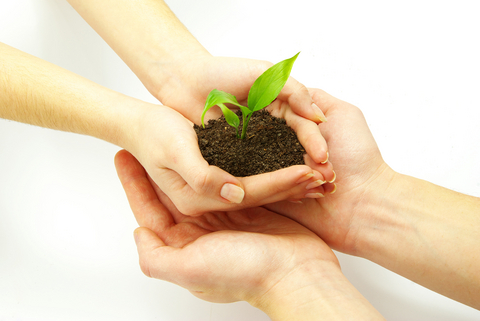 Если думаешь на год – посади семена,Ели думаешь на несколько лет - вырасти дерево, Если думаешь на сто лет вперёд – воспитывай человека.Восточная мудрость.Разработчики: Рябова Г.И., директор школы Божко Н.В. – заместитель директора по  ВРИ.А. Радаливская – педагог-психологНевинномысск - 2012 Раздел 1.Методологическая часть инновационной программы Актуальность программыВ образовательной политике государства, в нормативных документах министерства образования Ставропольского края по совершенствованию  образования, приоритетной  выделена цель современного образования – создание условий для раскрытия личности ребёнка, сохранения его физического и психического здоровья, воспитания в детях интереса к образованию, учёбе. Воспитание гражданина страны – одно из главных условий национального возрождения, которое предполагает освоение и реализацию ребенком своих прав и обязанностей по отношению к себе самому, своей семье, коллективу, к родному краю, Отечеству. Воспитание высокоинтеллектуального, духовно-нравственного и физически крепкого поколения в настоящее время должно рассматриваться в качестве необходимой гарантии успеха всех социальных и экономических реформ, проводимых в нашей стране.Именно в школе должна быть сосредоточена не только интеллектуальная, но и гражданская, духовная и культурная жизнь обучающегося. Отношение к школе как единственному социальному институту, через который проходят все граждане России, является индикатором ценностного и морально - нравственного состояния общества и государства.Нормативно-правовой и методологической основой программы духовно-нравственного развития и воспитания обучающихся на ступени начального общего образования являются Закон Российской Федерации «Об образовании», Федеральный государственный стандарт общего образования, Концепция духовно-нравственного развития и воспитания личности гражданина России, Примерная основная образовательная программа образовательного учреждения РАО.Известно, что здоровые привычки формируются с самого раннего возраста ребенка. Поэтому роль и значение семьи, семейного воспитания в этом процессе трудно переоценить. Несомненно, родители стараются прививать ребенку элементарные навыки культуры поведения, закладывают стереотип поведения. Однако уровень поведенческой культуры части родительской общественности не всегда соответствует общепринятым нормам. Статистика отмечает наличие семей, находящихся в опасном положении из-за асоциального образа жизни тех, кто ответственен в семье за судьбу ребёнка. Родителям необходимо ежедневно, изо дня в день, незаметно и неуклонно вести воспитание своего ребенка, чтобы он осознал и принял определённые морально-этические нормы в поведении, а также необходимость укрепления здоровья, как физическому, так и нравственному, и научился этому искусству.Чтобы успешно справиться с этой задачей, родители должны иметь определенную теоретическую и практическую подготовку в этих вопросах. Миссия школы - помочь родителям осознать важность своего предназначения для ребёнка, помочь определить приоритеты в семейном воспитании.Программа формирования системы духовно-нравственных ценностей, здоровья и здорового образа жизни обучающихся в образовательной среде — это комплексная программа формирования их знаний, установок, личностных ориентиров и норм поведения, обеспечивающих сохранение и укрепление психологического, физического и здоровья. Педагогический коллектив школы убеждён: нравственное здоровье неразрывно связано с физическим, поэтому программа педагогических действий построена на триединстве здоровья физического (соматического), психического и духовно – нравственного отражает. Невозможно сохранить и укрепить здоровье, заботясь только о  физическом или только духовном благополучии,  в наличии  необходимость комплексного подхода. Особое место в этом процессе отводится семье.Основные цели и задачи программы инновационного проекта соответствуют целям и задачам Федеральной программы развития образования, Концепции долгосрочного социально-экономического развития Российской Федерации на период до 2015г., учитывают социально-экономические, культурные, демографические и другие особенности окружающего социума.Цель программы - воспитание,  социально - педагогическая поддержка становления и развития высоконравственного, ответственного, творческого, инициативного, компетентного гражданина России.Задачи:развитие социальной компетентности;развитие духовной сферы личности;формирование основ гражданской идентичности;раскрытие и совершенствование творческих и интеллектуальных дарований  учащихся;формирование нравственного смысла учения;воспитание стремления к самосовершенствованию.Информационная справка о школе.Муниципальное бюджетное образовательное учреждение средняя общеобразовательная школа № 11 «Дружба» г. Невинномысска была открыта в 1968 году. МБОУ СОШ № 11 находится в центральной части города, в микрорайоне № 2 (район ДК Химиков). Школа находится в одном из старейших районов города, жилой фонд представлен старыми застройками(5-этажные дома, построенные в 60-70 годы ХХ века), что обуславливает проживание в микрорайоне основного % горожан - людей зрелого и пожилого возраста. Контингент детей и подростков школьного возраста в микрорайоне представлен малым %. Но небольшое количество учащихся в школе имеет свои преимущества: обучение в 1 смену,  психологическое и педагогическое сопровождение каждого учащегося, отсутствие переполненности  классов и параллелей. Школа  имеет достаточно  благоприятное  социальное  окружение, которое сформировано следующими территориями и учреждениями:  Городская художественная школа;Городской шахматный клуб;Детские сады;ДК Химиков; Центр технического творчества;Парк культуры и отдыха; Спортивный стадион «Химик»;Спортивные корты; Комната школьника «Дружба»;   Управление труда и социальной защиты,  Территориальный общественный совете № 2.         Наполняемость школы позволяет работать с каждой семьей, знать особенности жизни каждого ребенка. Это является очень важным для администрации и педагогического коллектива и обеспечивает возможность индивидуальной работы с учащимися и родителями.Сведения о контингенте  обучающихся.Учащиеся школы участвуют во внеурочной деятельности, посещая кружки предметного содержания и ряд кружков, которые способствуют развитию их творческих способностей. Процент учащихся, занимающихся в детских объединениях школы достаточно высок – до 88%.Образовательный уровень родителей: высшее – 24%, незаконченное высшее – 2,2%, среднее специальное – 54%, среднее и незаконченное среднее– 19,9%. Социальная среда школы.Анализ  итогов социальной диагностики микросоциума школы показывает, что он характеризуется следующими чертами (признаками):Средним уровнем общей культуры;Наличием неблагополучных малообеспеченных семей, недостаточно занимающихся проблемами воспитания и развития своего ребёнка;Вместе с тем до 60 % семей достаточно ответственно относятся к своим родительским обязанностям, из них 30 % способны глубоко изучить способности и склонности своего ребёнка, осознанно прогнозировать его будущее развитие, активно сотрудничать со школой, в рамках домашнего воспитания приобщить к достижениям общечеловеческой культуры. Данные обследования уровня личностного развития детей, поступающих в школу, подтверждают итоги социальной диагностики. Представлена вся шкала развития: от детей с высоким уровнем развития, обладающих музыкальными, интеллектуальными способностями, до детей с незначительной задержкой психического развития. Уровень развития и воспитанности учащихся.Рассматривая сложившуюся современную ситуацию, школой выделен ряд проблемных направлений:Влияние социума на формирование мировоззренческой системы взглядов подрастающего поколения.Недостаточно высокий уровень профессиональной компетентности педагогов в вопросах организации психолого-педагогического сопровождения учащихся в образовательном процессе. Отсутствие потребности и знаний у родителей по организации семейного воспитания с учётом вышеуказанных позиций: формирование духовно-нравственных ценностей у детей, а также ведение здорового образа жизни. У отдельной части родительской общественности отсутствуют семейные ценности и традиции, не культивируется значимость семьи в жизни отдельно взятой личности. Часть педагогов и большинство родителей недооценивают значимость психологических исследований, связанных с определением  психологических особенностей ребёнка, его внутреннего потенциала в определённые периоды, необходимость психологического сопровождения в системе.Перечисленные проблемы являются основой определения цели и задач организации работы по созданию здоровьесберегающей, развивающей образовательной среды, позволяющей учесть современные подходы к формированию духовно-нравственных ценностей и физическому саморазвитию школьников.Наша школа – это непрерывно развивающаяся воспитательная система, приоритетными направлениями которой являются:гражданско-патриотическое, нравственное становление личности;пропаганда здорового образа жизни;формирование лидерских качеств через школьное  самоуправление;ранняя профессиональная ориентация учащихся;организация досуговой деятельности;партнёрство с родительской общественностью.В школе развит блок дополнительного образования, существует достаточно высокий уровень комфортности среды, позволяющий опираться на личную мотивацию ребёнка и развивать индивидуальный образовательный маршрут ученика.Школа занимается вопросами этического и нравственного воспитания с 1993 года. Научная и практическая значимость этой программы состоит в том, что её реализация в системе позволяет осуществлять систему профилактики, ранней диагностики и предупреждения комплекса психологических и  социальных проблем учащихся, осуществлять план мероприятий в учебное и внеурочное время. Разработана и успешно функционирует система воспитания этической культуры школьников. Мероприятия по формированию и развитию этической культуры участников образовательного процесса включены в учебную и внеурочную деятельность. Мониторинг результативности педагогической работы отслеживается в течение 5-6 последующих лет, а также осуществляется фиксация социальной адаптированности и успешности выпускников школы в  дальнейшем.Законодательно-нормативное обеспечение.  Методологическая основа деятельности: Конституция  РФФедеральный закон «Об образовании» № 3266-1-ФЗ от 10.07.1992г.Федеральный закон "О свободе совести и религиозных объединениях».Национальная доктрина образования.Международная конвенция "О правах ребенка" ."Основы  законодательства РФ о культуре.Федеральный закон «О санитарно-гигиеническом благополучии населения» № 52-ФЗ от 30.03.1999г.Гигиенические требования к условиям обучения в общеобразовательных учреждениях СанПиН 2.4.2.1178-02 от 28.11.2002г.Концепция государственной политики в области духовно-нравственного воспитания детей в Российской Федерации и защиты их нравственности.Концепция духовно- нравственного развития и воспитания личности гражданина России.Образовательная инициатива «Наша новая школа».Устав МБОУ СОШ № 11.другие законодательные акты и нормативные документы, касающиеся сфер образования и культуры.Общенаучный уровень составляют: психолого-педагогические положения теории деятельности (Л.С. Выготский, П.Я. Гальперин, А.Н. Леонтьев, Д.Б. Эльконин), исследования по пониманию сущности готовности к деятельности (В.В. Давыдов, Н.В. Кузьмина, В.А. Сластенин, K.M. Дурай-Новакова). Технологический уровень: исследования в области здоровья и валеологического образования (Г.К. Зайцев, Ю.П. Лисицин, В.П. Петленко, Л.Г. Татарникова, З.И. Тюмасева), здоровьесберегающие технологии (O.A. Бутакова, С.К. Смирнов, В.В. Стригин, Т.М. Резер), концепции здоровьесбережения (H.H. Куинджи, Н.В. Никитин, С.Г. Сериков).Функции инновационной программы. Понятие «Нравственная воспитанность»мы рассматриваем как комплексных нравственных качеств личности, отражающих взаимосвязь нравственного сознания, чувств и поведения личности.Под воспитанностью как качеством личности подразумевается сформированность привычки и устойчивость навыков нравственного поведения по отношению к людям и окружающей действительности.Осознанное проявление воспитанности руководит человеком в его общении с другим, построением отношений в семье, коллективе, обществе в целом. Стержневой основой воспитанности человека является уважение к другим и доброжелательное отношение к окружающим, составляющим основу гуманизма.Программа  определяет действия участников, их целевые ориентиры к определению совместной деятельности:Воспитание этической культуры, формирование духовно-нравственных ценностей.Воспитание  гражданственности, патриотизма, верности Отечеству, готовности быть полезным обществу и государству.Воспитание уважения  к традициям,  культурному и историческому прошлому и настоящему «малой Родины» и  России.Воспитание  уважения к правам, свободам и обязанностям человека.Воспитание трудолюбия, творческого отношения к учению, труду, жизни.Результаты работы:Снижение отдельных неблагоприятных социальных показателей духовно-нравственного кризиса в школе.Формирование здорового жизненного стиля и высокоактивных поведенческих стратегий и личностных ресурсов у младших школьников;Укрепление института семьи, возрождение и сохранение духовно-нравственных традиций семейного воспитания.Сохранение, укрепление духовного и физического здоровья подрастающего поколения через овладение умениями и навыками заботы о своем здоровье. Система воспитания этической культуры школьников в МБОУ СОШ № 11СПОСОБ ВЫЯВЛЕНИЯ НРАВСТВЕННОГО ЯДРА ЛИЧНОСТИПЕДАГОГИЧЕСКОЕ НАПРАВЛЕНИЕ ВОСПИТАТЕЛЬНОГО ВЛИЯНИЯНА НРАВСТВЕННОЕ СОЗНАНИЕНА ЭМОЦИОНАЛЬНУЮ СФЕРУНА ПОВЕДЕНИЕНА НРАВСТВЕННУЮ ОЦЕНКУ И САМООЦЕНКУПРОЦЕСС НРАВСТВЕННОГО РАЗВИТИЯ ЛИЧНОСТИСОДЕРЖАНИЕ РЕЗУЛЬТАТА ПРОЦЕССА НРАВСТВЕННОГО РАЗВИТИЯ ЛИЧНОСТИДИАГНОСТИКА ПРОЦЕССА НРАВСТВЕННОГО РАЗВИТИЯ ЛИЧНОСТИ- развитие нравственных представлений и знаний,-нравственное содержание эмоционального отклика на состояние другого человека, развитие чувства эмпатии,- моральное содержание нравственного выбора,- адекватность самооценки,-направленность на самосовершенствование.Основные принципы в реализации Программы. Понятийно-категориальная основа Программы.Принципы в реализации Программы.Принцип активности и сознательности – привлечение всех участников педагогического процесса, социума к непосредственному и сознательному участию в целенаправленной деятельности по духовно – нравственному развитию личности, оздоровлению своего организма, формированию здоровых привычек. Принцип комплексности и интегративности – решение задач, направленных на духовно – нравственное развитие школьников в системе всего учебно-воспитательного процесса и всех видов деятельности.Принцип аксиолгического подхода – человек является высшей ценностью, а основой его жизнедеятельности является освоение общечеловеческих ценностей, где здоровье и этические нормы выступают приоритетными категориями.Принцип блочно-проектного подхода – позволяет педагогическивоспроизвести многообразие общественной практики, сохранить принцип научности содержания, повысить эффективность его реализации.Принцип ориентации на идеал. Идеал – это высшая ценность, совершенное состояние человека, семьи, школьного коллектива, социальной группы, общества, высшая норма нравственных отношений, превосходная степень нравственного представления о должном. Идеалы определяют смыслы воспитания, то, ради чего оно организуется. Идеалы сохраняются в традициях и служат основными ориентирами человеческой жизни, духовно-нравственного и социального развития личности. В содержании программы духовно-нравственного развития и воспитания обучающихся начальной школы должны быть актуализированы определённые идеалы, хранящиеся в истории нашей страны, в культурах народов России, в том числе в религиозных культурах, в культурных традициях народов мира. Воспитательные идеалы поддерживают единство уклада школьной жизни, придают ему нравственные измерения, обеспечивают возможность согласования деятельности различных субъектов воспитания и социализации.Аксиологический принцип. Ценности определяют основное содержание духовно-нравственного развития и воспитания личности младшего школьника. Любое содержание обучения, общения, деятельности может стать содержанием воспитания, если оно отнесено к определённой ценности. Педагогическая организация нравственного уклада школьной жизни начинается с определения той системы ценностей, которая лежит в основе воспитательного процесса, раскрывается в его содержании и сознательное усвоение которой обучающимися осуществляется в процессе их духовно-нравственного развития.Принцип следования нравственному примеру. Следование примеру — ведущий метод нравственного воспитания. Пример — это возможная модель выстраивания отношений ребёнка с другими людьми и с самим собой, образец ценностного выбора, совершённого значимым другим. Содержание учебного процесса, внеучебной и внешкольной деятельности должно быть наполнено примерами нравственного поведения. Пример как метод воспитания позволяет расширить нравственный опыт ребёнка, побудить его к внутреннему диалогу, пробудить в нём нравственную рефлексию, обеспечить возможность выбора при построении собственной системы ценностных отношений, продемонстрировать ребёнку реальную возможность следования идеалу в жизни. В примерах демонстрируется устремлённость людей к вершинам духа, персонифицируются, наполняются конкретным жизненным содержанием идеалы и ценности. Особое значение для духовно-нравственного развития обучающегося имеет пример учителя.Принцип идентификации (персонификации). Идентификация — устойчивое отождествление себя со значимым другим, стремление быть похожим на него. В школьном возрасте преобладает образно-эмоциональное восприятие действительности, развиты механизмы подражания, эмпатии, способность к идентификации. В школьном возрасте выражена ориентация на персонифицированные идеалы — яркие, эмоционально привлекательные образы людей (а также природных явлений, живых и неживых существ в образе человека), неразрывно связанные с той ситуацией, в которой они себя проявили. Персонифицированные идеалы являются действенными средствами нравственного воспитания ребёнка.Принцип системно-деятельностной организации воспитания. Воспитание, направленное на духовно-нравственное развитие обучающихся и поддерживаемое всем укладом школьной жизни, включает в себя организацию учебной, внеучебной, общественно значимой деятельности школьников. Интеграция содержания различных видов деятельности обучающихся в рамках программы их духовно-нравственного развития и воспитания осуществляется на основе воспитательных идеалов и ценностей. Каждая из ценностей, педагогически определяемая как вопрос, превращается в воспитательную задачу. Что есть Отечество? семья? милосердие? закон? честь? Понимание — это ответ на вопрос. Оно достигается через вопрошание общественного значения ценностей и открытие их личностного смысла. Понятийно-категориальная основа программы инновационного проекта.Ведущими категориями являются понятия: «ценности», «компетентность», «социализация», «здоровье», «этические нормы», «аксиолого-компетентностный подход», которые понимаются нами следующим образом: Ценности - специфически социальные определения объектов окружающего мира, выявляющие их положительное или отрицательное значение для человека и общества (Жизнь, Здоровье, духовность, Здоровье природы, благо, добро и зло, прекрасное и безобразное, заключенные в явлениях общественной жизни и природы) [Философский словарь/под ред. И.Т. Фролова. 5-е изд. - М.: Политиздат, 1986 - с.534, 590 е.]. Компетентность - это характеристика, даваемая человеку в результате оценки эффективности/результативности его действий, направленных на разрешение определенного круга значимых для данного общества задач/проблем [Д.А. Иванов, К.Г. Митрофанов, О.В. Соколова, 2003]. Компетентностный подход - это подход, акцентирующий внимание на результате образования, причем в качестве результата рассматривается не сумма усвоенной информации, а способность человека действовать в различных проблемных ситуациях. Компетенция - совокупность взаимосвязанных качеств личности (знаний, умений, навыков, способов деятельности), задаваемых по отношению к определенному кругу предметов и процессов и необходимых для качественной продуктивной деятельности по отношению к ним. Аксиология - учение о ценностях. Принцип аксиологичности (принцип ценностной ориентации) включает формирование у детей и молодежи мировоззрения, основанного на понятиях об общечеловеческих ценностях, привлекательности здорового образа жизни, законопослушности, уважении к личности, государству, окружающей среде и др., которые являются ориентирами и регуляторами их поведения. Аксиологический подход - методологический инструментарий педагогики, раскрываемый как система норм, правил, идеалов, ценностей, регулирующий взаимодействие в педагогической сфере и оказывающий влияние на становление в ней «отношенческого» компонента. Аксиолого-компетентностный подход - соединение умения прагматически действовать, ориентируясь на систему ценностей. Социализация - онтогенетически обусловленный, осуществляемый в деятельности и в общении процесс и результат усвоения и активного воспроизводства индивидом социального опыта [Краткий психологический словарь/Сост. J1.A. Карпенко; под. общ. ред. А.В. Петровского, М.Г.'Ярошевского. - М.: Политиздат, 1985. - с.332, 431с.]. Социализация понимается как процесс и результат включения растущего человека в общество благодаря усвоению и более или менее активному воспроизводству личностью социального опыта, исторически накопленной культуры (Б.М. Бим-Бад, А.В. Петровский, 1996). Здоровье - состояние полного физического, душевного, духовного и социального благополучия, а не только отсутствие болезней или физических недостатков». Образ жизни - социальная категория, включающая качество, уклад и стиль жизни, это способ существования, основанный на взаимодействии между условиями жизни и конкретными моделями поведения индивида (ВОЗ). Модель реализации инновационной программы Модель выпускника школыВыпускник школы должен обладать следующими качественными  характеристиками:способностью устанавливать деловые и межличностные отношения с людьми на диалогической основе;толерантностью и эмпатией, готовностью понимать и принимать других;умением конструктивно решать конфликты и личностные проблемы;умением работать в команде;пониманием условий реализации своих возможностей в конкретной профессиональной среде;уметь осуществлять выбор в рамках принятых правил и быть успешным в выбранной деятельности;высоким уровнем самоорганизации и личностной самоактуализации;системой знаний, умений и навыков, позволяющих постоянно накапливать материал для самосовершенствования и развития;способностью быстро и адекватно адаптироваться в сложных условиях изменчивого социума;Базовые задачи обучения и воспитания учащихся (с учётом возрастных особенностей):Формирование умений учебного сотрудничества, желания принимать участие в продуктивном диалоге;Формирование этических норм в делом и бытовом общении;Воспитание интереса учащихся к учению, учебно-познавательной деятельности, включение ребят в игровую, исследовательскую, трудовую, социальную деятельность;Развитие общих способностей у детей и диагностика их успешности;Результатами воспитательной деятельности должны стать: Ориентироваться в духовно-нравственных ценностях, уметь высказать самостоятельное суждение о нравственно-этической проблеме.Способность определять уровень своего физического здоровья, знать потенциал своих физических возможностей.Сформированность волевой сферы.Социально-коммуникативная компетентность:Продуктивное участие в диалоге, полилоге.Умение строить монологическое высказывание по теме.Способность учащихся изучать окружающий мирУмение рассматривать предметы в соответствии с целью,Выделять признаки и свойства предметов,Уметь сравнивать, высказывать суждения на основе сравнения;Сформированность ключевых компетенций по вопросам этической грамматики:Познавательные универсальные умения;Информационно-интеллектуальная;Умение выделять ведущие понятия;Организационные умения;Умение применять знания и умения в реальных жизненных ситуациях.Планируемые результаты:личностные результаты — ценностно-смысловые установки выпускников школы, отражающие их индивидуально-личностные позиции, социальные компетентности, личностные качества; сформированность основ российской, гражданской идентичности;метапредметные результаты — освоенные обучающимися универсальные учебные действия (познавательные, регулятивные и коммуникативные);предметные результаты — освоенный обучающимися в ходе изучения учебных предметов опыт специфической для каждой предметной области деятельности по получению нового знания, его преобразованию и применению, а также система основополагающих элементов научного знания, лежащая в основе современной научной картины мира.Основные направления в реализации инновационной программы Структура системной работы по формированию духовно-нравственных ценностей, социального опыта, культуры здорового и безопасного образа жизни Механизм реализации программы Механизм реализации включает в себя совершенствование всех методических структур школы, работа которых будет направлена - на реализацию ведущих  документов по образованию учащихся в области этической грамматики, этической культуры, - на повышение социальной активности детей через их участие в образовательных проектах, -качественное психолого-педагогическое сопровождение, комплексные мониторинговые исследования, - системную просветительскую работу субъектов образовательного процесса. Реализация будет осуществляться через систему конкретных мер нормативно -  правового, организационно - методического, информационно – культурно - просветительского, через основные направления работы школы (учебная деятельность, внеурочная деятельность, воспитательная работа, работа с педагогами, работа с родителями, социально-психологическая деятельность) в рамках программы.Одним из приоритетных направлений в реализации программы, для достижения цели и решения поставленных задач является средовой подход, предполагающий создание и дальнейшее развитие  развивающей образовательной среды школы в целом, а также различных микросред. Микросреды создаются в результате реализации образовательных, социальных  монопроектов, рассматриваемых в качестве программ совместной деятельности всех субъектов образовательного процесса и предполагающих привлечение социальных партнеров школы.Методы и формы работы.(В программе запланированы различные виды анкетирования для учащихся, их родителей, в наличии – мониторинг, выявляющий уровень знаний, умений учащихся: работа с разнообразными ситуациями, имеющими практическую направленность).теоретические – теоретический анализ философской, социологической, психолого-педагогической и методической литературы по теме и проектирование результатов и процессов их достижения на различных этапах поисковой работы, обобщение, систематизация, классификация, аналогия, синтез; сопоставительные: аналитико-синтетическое рассмотрение научно-методической, психолого-педагогической литературы, материалы научно-практических конференций разного уровня по теме исследования;социально-педагогический анализ: анализ, синтез и обобщение опыта работы педагогов, собеседования с детьми и учителями, родителями; педагогические наблюдения за детьми разных возрастных групп.эмпирические – наблюдение за деятельностью педагогов, классныхруководителей и учащихся; проведение диагностических процедур с использованием комплекса стандартизованных диагностических методик опросного характера, педагогический эксперимент и интерпретация полученных результатов, беседы;статистические – социологические методы; анкетирование, тестирование, наблюдение, метод групповых экспертных оценок; ранжирование, шкалирование, рейтинговая оценка и статистическая обработка полученных в ходе исследования результатов;социологический: анализ, сравнение, сопоставление и обобщение результатов наблюдений, тестирование и анкетирование, собеседования, системный анализ документации.организационно-практические – моделирование системы педагогического взаимодействия педагогов с учащимися и их родителями; метод проектирования и моделирования; 1 блок.Учебная деятельность. Реализация учебного плана школы. Инвариантная и вариативная части.1. Курс  «Основы светской этики» в 4 классе (Программа успешно апробирована в течение 2 лет, отмечена учащимися и родителями как полезная и практически значимая)Содержание программы(все учебные занятия проводятся в игровой форме, в интерактивном режиме, в основе – социально-образовательные учебные мини-проекты)В плане:1. Введение. Духовные ценности и нравственные идеалы в жизни человека и общества. Россия – наша Родина.2. Основы светской этики.1. Что такое светская этика?2. Мораль и культура.3. Особенности морали.4. Добро и зло.5. Добродетели и пороки.6. Свобода и моральный выбор человека.7. Свобода и ответственность.8. Моральный долг.9. Справедливость.10. Альтруизм и эгоизм.11. Дружба.12. Что значит быть моральным?13. Род и семья – исток нравственных отношений в истории человечества.14. Понятие о нравственном поступке.15. Золотое правило нравственности.16. Стыд, вина, извинение.17. Честь и достоинство.18. Совесть.19. Богатырь и рыцарь как нравственные идеалы.20. Понятие об этикете.3. Духовные ценности многонационального народа России.1. Любовь и уважение к Отечеству. Патриотизм многонационального народа России.2. Выступления учащихся по темам (защита проектов):- Как я понимаю православие?- Как я понимаю ислам?- Как я понимаю иудаизм?- Как я понимаю буддизм?- Что такое этика?- Значение религии в жизни человека и общества.- Памятники религиозной культуры (город, край, регион).- Моё отношение к миру.- Моё отношение к людям.- Моё отношение к России.- С чего начинается Родина.- Герои России.- Вклад моей семьи в благополучие и процветание Отечества.- Мой друг.3. Презентация творческих проектов на тему «Диалог культур во имя гражданского мира и согласия» (народное творчество, стихи, песни, кухня народов России и Северного Кавказа).Проведение занятий предполагает коллективные (тематические недели, встречи с интересными людьми, выпуски стенных газет, конкурсы плакатов), групповые (экскурсии, походы по памятным местам, тематические викторины, деловые и ролевые игры, диспуты, подготовка образовательных проектов),  индивидуальные (сообщение на определённую тему)2. Курс «Этическая грамматика»: 1-4 класс (в рамках классного часа), 5-8, 10-11 классы.Преподавание курса осуществляется в рамках спецкурса или тематического классного часа. Поурочное планирование в соответствии с требованиями в наличии. Каждое занятие сопровождается эпиграфом, который является ключевой фразой для беседы.Формы проведения учебных занятий.Учебное занятие (спецкурс)Классный часЧас развитияТематическая общешкольная линейкаТренинг (с приглашением специалистов)Тематические очные и заочные экскурсииРазработка и реализация социальных проектовМоделирование бытовых ситуаций с поведенческим аспектом.Психологическая игра.Образцы содержания программы по отдельным классам:5 класс (18 часов)I  блок. Быть воспитанным – что это значит…Вежливость как основа воспитания. (Этические нормы поведения в общении с окружающими).Гражданина быть достойным. (Этика поведения – одно из отличий человека как представителя своей страны. Поведение школьника – характеристика его воспитанности, лицо семьи, школы)Точность, аккуратность, обязательность.Не сладок плод бездельного досуга. Внешняя и внутренняя воспитанность человека. II блок. Этика и этикет.Этические нормы этикета. Правила на каждый день.Этические нормы поведения за столом.Дома и в гостях.В школе ты хозяин и гость.III блок. Об умении думать о других.Ты живёшь среди людей.Добротой себя измерь.Чью старость утешил.Раздели печаль и радость другого.О матерях можно говорить бесконечно.Умей быть благодарным.Завтрашний характер – в сегодняшнем поступке.Береги всё живое.Расскажи мне обо мне. (Нравственная оценка каждого с позиций требований этики).IV блок. До дружбы нужно вырасти.Дружба начинается с улыбки.Одноклассник, товарищ, друг.Отчего бывает одиноко. Чтобы быть понятым.Дружили мальчик с девочкой.«Без друзей меня чуть-чуть…»6 классРазделы «Этической грамматики» 6 класса предполагает следующую логику развития знаний учащихся их представлений и опыта поведения:О правилах вежливого человека.-Оглянись внимательно вокруг.-Учись быть самим собой.-Гражданином быть обязан.-Приглашение к зеркалу.Этикет в твоей жизни.- Твой стиль поведения.-Мальчики, девочки.-Поиграем и подумаем.- Когда какое слово молвить.Добру откроется сердце.-Доброта и доброжелательность.-«Поспешай делать добрые дела!»- «Думай хорошо, и мысли созреют в добрые поступки».- Родительский дом.-Любите ваших матерей.- О тех, кто сердце отдал людям.-Умей быть щедрым.- Добрыми делами славен человек.Кто в дружбу верит горячо. Об умении понять другого.- Присмотритесь друг к другу.- Подарок коллективу.- Я, ты, мы…-Не хуже других.- Скажи себе сам.- «Храни достоинство своё повсюду, человек…».7 классРаздел 1. Основы порядочности.- Познай себя.- В тебе взрослеет гражданин.- Где нет труда. Сады там не цветут.- О порядочности.- Наедине с собой.Раздел 2. Традиции этикета.- Основные требования этикета.- Речь и этикет.- Тон делает музыку.- Советы одинаковые и разные.- Чтобы быть привлекательным.Раздел 3. Без добрых дел нет доброго имени.- истоки доброты.- Торопись обрадовать.- Чувство причастности.- О культуре чувств.- Уголок Отчизны – отчий дом.- Поговори со мною, мама.- Что хранит твоя память.- Праздник благодарности.- А каков же я?4 раздел. Один за всех и все за одного.- Юмор – дел серьёзное.- О достоинстве.- Подарок коллективу.- Пожелания мальчикам и девочкам.- Быть чувства достойным.- «Открой свое небывалое». (М.Пришвин)Заключение. Сотвори себя заново. (Педагогическое напутствие).8 классРаздел 1. Культура общения – способ организации жизни.1. Роскошь и нищета общения.2. Психологический практикум общения.3. Как чувство наше отзовётся.4. Нам сочувствие даётся, как нам даётся благодать.5. Отойди от зла и сотвори благо.6. Не добро быть человеку единому.Раздел 2. Этикет в нашей жизни.1. Из чаши мудрости испей.Азы народного этикета.Об истинно высоком праве судить мы по манерам вправе.Приходим мы не наедаться, а повидаться.Что для кого существенно.Важные мелочи повседневного этикета.Скажи себе сам.Раздел 3. Глаголь добро – добро есть жизнь.1. Добродетель требует усилий.Жить с достоинством – что это значит.Если слышать голос совести. Жизнь как деяние. Живая душа о жизни думает.Судьба и Родина едины.Живите долго, праведно живите.Раздел 4 Человек – мера всему.1. Полюби себя – полюбишь другого.2. Быть благодарным – ценить благо.3. Такт – разум сердца.4. Сберечь обязаны различье, данное природой.5. Сущность свою сохраните навек.6. Опасайтесь потерять друзей.Заключение «Люди милые, примите в человечество меня!»9 класс1. Вводный. «Вся мудрость жизни в теплоте, которую даришь людям».1 раздел. 1. Секреты уверенности в себе. О счастье и о себе. (Тест «Насколько вы довольны жизнью»).2. Сила жизни. Тест «Довольны ли вы собой?»3. Как придать себе уверенности. Десять простых правил.4. Как исцелить свою жизнь. Психологический практикум.5. Путь к самовыражению. Тест «Как вы к себе относитесь?»6. Разум – ваша главная собственность. Анкетирование.7.Выбирайте свою судьбу. Тест «Способны ли вы решать свои проблемы?»Раздел 2. Определение себя в мире.1. О чертах характера, темперамента. Тест «Темперамент», «Ваш характер».2. Привычка и воля. Тест «Способны ли вы решать свои проблемы?».3. Принцип единства слов и дела.4. Человек как субъект жизни.5. Этико-психологическая игра «Эстафета смыслов».3 раздел «Этикет».1. О такте и вкусе.2. Культура общения.3. О внешнем облике и умении держать себя.4. Культура речевого общения.5. О столовом этикете.6. Культура быта. Ваш дом и быт.7. По одежде встречают. Твой стиль.8. Для здоровья и красоты.10-11 классы. Программы курса «Из истории этической мысли». (Курс преподаёт учитель истории и обществознания).Каждое учебное занятие сопровождается изречением, высказыванием философа, выдающегося деятеля, которое позволяет построить продуктивный учебный диалог (полилог) на тему.Виды деятельности:1. Эвристические лекции.2.Образовательные мини-проекты.3. Уроки – диспуты.4. Уроки-дискуссии.5. Урок – диалог.6. Ролевая игра.(Все занятия проходят в интерактивном режиме).Содержание программы.1 тема. Поступок. Подвиг. Сподвижничество.- Нравственный поступок в истории этической мысли.- Как возможен нравственный поступок.2 тема. Свобода и необходимость.- Понятия «свобода» и «необходимость» в истории этической мысли.- Существует ли судьба? Как возможна нравственная свобода?.3 тема. Индивид. Индивидуальность. Личность.- Понятие личность в различных культурах.- Как возможна личность?4 тема. Закон. Принцип. Заповедь.- Нравственный закон в истории этической мысли.- Как возможен нравственный закон?- Из чего должен исходить моральный закон: из частного или из общего?5 тема. Пространство и время.- Понятия «пространство» и «время» в истории  этической мысли.- Каким образом время и вечность сопричастны нравственной жизни человека?- Каким образом пространство сопричастно нравственной жизни человека?6 тема. Добро и зло.- Понятия в истории этической мысли.- Как возможно добро?- Может ли зло быть движущей силой истории и прогресса?- Возможен ли компромисс между добром и злом?7 тема.  Удовольствие. Наслаждение. Экстаз. Страдание.- Понятия в истории этической мысли.- Может ли наслаждение стать универсальным моральным принципом?- Каким может быть духовное наслаждение?Человек рождается на страдание, чтобы как искры устремляться вверх?8 тема. Дух. Душа. Тело.- Понятия в истории этической мысли.- Что есть душа по Сократу?- Может ли «плотское тело» стать «телом духовным»?9 тема. Гармония. Дисгармония.- Понятия в истории этической мысли.- Есть ли в мире «предусмотренная гармония»?- Осуществима ли идея соборности в этом мире? (русские философы).10 тема. Идеалы и утопия.- Как возможно существование идеала?- Какие идеалы становятся антиидеалами?- Всегда ли идеалы и кумиры совпадают?11 тема. Вера и сомнение.- Понятия в истории этической мысли.- Как сомнение причастно нравственной жизни человека?- Может ли сомнение играть конструктивную роль в жизни человека?- Во что или кому можно верить?12 тема. Любовь и ненависть.- Понятия в истории этической мысли.- Как возможна нравственная (духовная) любовь?- Всегда ли ненависть безнравственна?- И любить и быть мудрым невозможно?13 тема. Надежда и отчаяние.- Понятия в истории этической мысли.- Всегда ли надежда связана с будущими ожиданиями?14 тема. Жизнь и смерть.- Понятия в истории этической мысли.- Всегда ли цель и смысл жизни совпадают?- Когда логика жизни ведёт к её отрицанию?-Жизнь – это «кладбище» неиспользованных возможностей?15 тема. Быт и бытие.- Понятия в истории этической мысли.- Всегда ли я есть, когда живу?- Когда быт и бытие совпадают?- Быть или казаться?- Быть значит отличаться?16 тема. Эгоизм. Индивидуализм. Альтруизм.- Понятия в истории этической мысли.- Может ли эгоизм быть нравственным?- Без эгоизма у человека нет головы,  а без альтруизма нет сердца…17 тема. Мораль и нравственность.- Понятия в истории этической мысли.- Может ли быть моральным, но безнравственным?18 тема. Истина и ложь.- Понятия в истории этической мысли.- Как возможна истина? Что есть истина?- Существует ли ложь во благо?- Самая опасная ложь – это слегка извращённая правда?19 тема. Дружба и предательство.- Понятия в истории этической мысли.- Нет врага страшнее, чем бывший друг?- Исключает ли любовь дружбу?20 тема. Великодушие и малодушие.- Понятия в истории этической мысли.- Когда душа вмещает рай и ад?21 тема. Понятия «Я» и « Другой».- Я есть, когда есть ты.- Есть ли что-то выше человека?22 тема. Достоинство и бесчестье.- Понятия в истории этической мысли.- Что значит быть благородным?- Устарели ли понятия: честь и достоинство?23 тема. Счастье и несчастье.- Проблема счастья в истории этической мысли.- Человек рождается для счастья, как птица для полёта?24 тема. Цель и средство.- Понятия в истории этической мысли.- Могут ли цели оправдывать средства?25 тема. Конечное и бесконечное.- Понятия в истории этической мысли.- Может ли бесконечное воплощаться в человеческой жизни?26 тема. Символ и образ.- Роль понятий в истории этической мысли.- Можно ли встретиться с истиной помимо образа и символа?27 тема. Нация и национализм.- Понятия в истории этической мысли.- Обсуждение проблемы в современном аспекте.2 блок. ВНЕУЧЕБНЫЙ БЛОК Ответственные: заместитель директора по ВР, классные руководители, вожатая.Разработка учебно-методических пособий, рекомендаций, разработок и иных материалов в рамках учебно-воспитательного процесса по Программе «Аксиолого-компетентностный подход в формировании социально значимых компетентностей и духовно-нравственных ценностей в  условиях развивающейся образовательной среды».Проведение в рамках предметных и методических недель мероприятий, содействующих духовно – нравственной и физической культуре школьников;Посещение выставок,  музеев, театров, библиотек, кинотеатров и иных учреждений в рамках изучаемых тем предметных циклов;Поведение экскурсий по местам культурного и духовного наследия в рамках  изучаемых тем предметных циклов;Разработка творческих и  научно - исследовательских работ и проектов в сфере духовно -  нравственного  и физического воспитания;3 блок. Воспитательная деятельностьОтветственные: заместитель директора по ВР, классные руководители, педагоги-психологи, старшая вожатая.Реализация комплексной программы воспитательной работы и психолого-педагогического сопровождения;Включение в воспитательный план работы школы  мероприятий, содействующих духовно – нравственной и  культуре школьников и пропаганде здорового образа жизни;Включение вопросов, тем, блоков календарно – тематического планирования в документацию и работу системы дополнительного образования по вопросам духовно – нравственной культуры и здорового образа жизни; Реализация образовательной программы в 1-4 классах «Учимся жить в мире»по формированию толерантности в образовательном пространстве школы (составитель: зам директора по ВР, психолог Н.В. Божко).Реализация социально-образовательных проектов:- От добрых мыслей и чувств  к поступкам… (воспитание нравственного чувства и этического сознания субъектов образовательного процесса).- Моя малая родина: отчизне посвятим души прекрасные порывы! (гражданско-патриотическое и социально-экологическое направление, краеведение).- Здоровый дух в здоровом теле… (воспитание здорового образа жизни).- Красотой спасётся мир (эстетическое направление).Содержание программы «Учимся жить в мире. Этические законы общения и толерантности». Составитель: заместитель директора по ВР Н.В. Божко, педагог-психолог И.А. радаливскаяОтветственные за реализацию программы: классные руководители, психолог школы, зам директора по ВР.ПОЯСНИТЕЛЬНАЯ ЗАПИСКА Работая с детьми в начальной школе, очень важно создать безопасную среду, где дети могут не только исследовать окружающий их мир, но и открывать свой внутренний мир эмоций и изучать человеческие отношения. Актуальность данной программы связана с тем, что сегодня на первый план выдвигаются ценности и принципы, необходимые для общего выживания и свободного развития (этику и стратегию ненасилия, идею терпимости к чужим и чуждым позициям, ценностям, культурам, идею диалога и взаимопонимания, поиска взаимоприемлемых компромиссов и т.п.).«Толерантность – это то, что делает возможным достижение мира и ведет от культуры войны к культуре мира», – так говорится в Декларации принципов толерантности, принятой генеральной Конференцией ЮНЕСКО в 1995 году.Толерантность – это миролюбие, терпимость к этническим, религиозным, политическим, конфессиональным, межличностным разногласиям, признание возможности равноправного существования «другого».Толерантность – это человеческая добродетель: искусство жить в мире разных людей и идей, способность иметь права и свободы, при этом, не нарушая прав и свобод других людей. В то же время, толерантность – это не уступка, снисхождение или потворство, а активная жизненная позиция на основе признания иного.Признание - это способность видеть в другом именно другого, как носителя других ценностей, другой логики мышления, других форм поведения.Принятие - это положительное отношение к таким отличиям. Понимание - это умение видеть другого из нутрии, способность взглянуть на его мир одновременно с двух точек зрения: своей собственной и его. Толерантность являет собой новую основу педагогического общения учителя и ученика, сущность которого сводится к таким принципам обучения, которые создают оптимальные условия для формирования у обучающихся культуры достоинства, самовыражения личности, исключают фактор боязни неправильного ответа. Толерантность в новом тысячелетии - способ выживания человечества, условие гармоничных отношений в обществе.Каждый день предоставляет нам большое количество ситуаций, которые помогают детям узнать о жизни и о том, какое место занимают в ней люди. Все это дает возможность детям понять самих себя и окружающих. Мощным обучающим эффектом обладают игры. Во время игры можно способствовать тому, чтобы дети развивали свои социальные навыки, среди которых и такие аспекты человеческих отношений, как умение давать и брать. Приобретая опыт в социальной лаборатории, которой является любой детский коллектив, дети узнают о последствиях сострадания и жестокости, сотрудничества и соперничества.  Многие ситуации можно запланировать и воссоздать в классе в небольших группах детей. В этих более структурированных ситуациях можно обучить детей навыкам, используя которые, они могли бы мирно и плодотворно сосуществовать с другими людьми. Групповой опыт предоставляет детям безопасную среду, в которой они могут наблюдать, пробовать применять новые навыки и практиковаться в том, что они изучили. 	Сочетая разные виды деятельности с моделируемыми ситуациями, мы можем создать мощную и действенную обучающую среду, которая способствовала бы дружбе, состраданию, сотрудничеству и доброте. Цель и задачи программы: Цель: формирование высокой самооценки и навыков эффективных взаимоотношений.Ее достижение становится возможным через решение следующих задач: 1.	Предоставить каждому ребенку возможность почувствовать себя частью  коллектива.   2. Формирование понятий дружба, друг.  3. Формирование умения работать в коллективе, сотрудничать.   4. Расширение знаний об основных человеческих эмоциях: счастье, грусть, гнев, страх.    5. Развитие эмпатии -  умение  с состраданием относиться к другим людям, которые испытывают эмоционально трудные моменты.  6. Развитие рефлексии - умение анализировать свои поступки, мотивы; внутренняя работа над   своим «я».  7. Формирование дипломатичного подхода по отношению к людям разного возраста; развитие таких качеств личности как: деликатность,  уважительность, великодушие, взаимопомощь. 8.  Воспитание толерантности. Определяя стратегию и содержание деятельности, стиль взаимодействия всех участников реализации программы,  необходимо руководствоваться следующими принципами:Принцип первый – единство коррекции и развития. Это значит, что решение о необходимости коррекционной работы принимается только на основе психолого-педагогического анализа внутренних и внешних условий развития ребенка.Принцип второй – единство возрастного и индивидуального в развитии. Это означает индивидуальный подход к ребенку в контексте его возрастного развития. Существуют возрастные ориентиры нормального развития. Под нормальным развитием понимают гармоничное психическое развитие, соответствующее возрасту. Принцип третий – единство диагностики и коррекции развития. Задачи коррекционной работы могут быть поняты и поставлены только на основе полной диагностики и оценки ближайшего вероятностного прогноза развития, который определяется исходя из зоны ближайшего развития ребенка. Принцип четвертый – деятельностный. Этот принцип определяет выбор средств, путей и способов достижения поставленной цели. Отсюда принцип пятый – мобилизационный. Мобилизация движущих сил развития происходит у ребенка тогда, когда он чувствует, что взрослый верит в него, доверяет ему, включает его в решение все более и более трудных задач и проблем. У М.М. Пришвина есть очень тонкое высказывание: тот человек, кого ты любишь во мне, конечно, лучше меня: я не такой. Но ты люби, и я постараюсь быть лучше себя.Содержательные основы программы «Учимся жить в мире» разнообразит внешкольную деятельность детей; охватит следующие стороны воспитания: нравственное, эстетическое, психологическое, физическое,  трудовое;соответствует интересам, потребностям, возможностям возрастного и индивидуального развития младшего школьника; способствует партнерскому сотрудничеству между учителями и родителями;ориентируется на местные  особенности и социальную обстановку;реализация содержания будет способствовать развитию социальных навыков  младшего школьника, более мягкому протеканию процесса адаптации при смене ведущего вида деятельности, попадания ребенка в новую социальную среду, закрепления за ним новых обязанностей. 1 классЦель: формирование у детей таких важных навыков как общение и дружба.Для реализации поставленной цели выдвигаются следующие задачи: 1. Обучающие:познакомиться и подружиться с одноклассниками;уметь представлять себя,-     знать секреты речевого этикета;-     владеть культурой поведения и общения;2. Развивающие:развивать у детей элементарные социальные навыки.3. Воспитательные:- создать ситуацию успешности, способствующую формированию у детей положительных эмоций.- оказывать помощь детям в преодолении психологических трудностей, в определении своих возможностей. -      способствовать адаптации учащихся.К концу 1-го года дети будут знать:всех детей в классе, имена и  фамилии, особенности характера одноклассников.будут уметь: устанавливать доверительные взаимоотношения.2 классЦель:  научить детей различать чувства и эмоции, выражать свои самые сильные чувства позитивным способом, развивать чувство эмпатии. Для реализации поставленной цели выдвигаются следующие задачи:1.Обучающие:-    познакомить детей с основными эмоциями; -    знать секреты речевого этикета;2.Развивающие:развивать навыки социализации. 3.Воспитательные:  -    формировать представление о добре и отзывчивости, честности, сострадании, сочувствии, толерантности.К концу 2-го года дети  будут знать:основные эмоции и чувствабудут уметь:уметь различать эмоции, чувства; выражать свои самые сильные чувства позитивным способом, развивать чувство эмпатии. осмысленно воспринимать и анализировать ситуации, поведение людей, мотивы поступка; выражать свои самые сильные чувства позитивным способом.3 классЦель: научить детей осознанию общих целей, совместной работе по достижению этих целей и тому, как разрешать конфликты мирным путем. Развивать чувство толерантности. Для реализации поставленной цели выдвигаются следующие задачи:Обучающие: Познакомить с основами конфликтологии; Познакомить с конструктивными способами взаимодействияРазвивающие: Развивать эмоциональную отзывчивость, толерантность.Воспитательные: формирование эмпатии, способности сопереживать, сочувствовать.К концу 3-го года детибудут знать: слово сотрудничество; как работать вместе с другими над решением проблемы или для достижения общей цели; будут уметь:менять свое поведение для удобства другого человека; демонстрировать осознание целей другого человека; вносить предложения по разрешению конфликта; предполагать последствия поведения других людей; анализировать соответствующие конфликту обстоятельства. 4 классЦель: развивать в детях способность принимать, предлагать и просить о доброте. Для реализации поставленной цели выдвигаются следующие задачи:1.Обучающие:  познакомить детей с понятиями: забота, доброта, взаимопомощь, бережность, взаимодействие, спасение.2. Развивающие: развивать способность принимать, предлагать и просить о доброте.3. Воспитательные: формирование потребности помогать, заботится, ухаживать за растениями, животными, человеком; формирование бережного отношения к окружающей среде.К концу 4-го года дети будут знать: основные потребности растений, животных, людей; осваивает простые действия по уходу за растениями, животными, людьми; и понимает слова: здоровый, больной, раненый, ухаживать, заботиться; описывает действия, направленные на восстановления здоровья после болезни или несчастного случая; овладевает простыми навыками по облегчению страдания и восстановлению здоровья; и понимает различие между «мое», «твое», «наше»; испытывает удовлетворение от обладания собственностью; спокоен за свои вещи; жертвует своими вещами, отдавая их тем, кому они нужны; и осознает губительные последствия беспечного или агрессивного поведения по отношению к окружающей среде, растениям, животным и людям; будут уметь:  оценивать окружающую среду, растения, животных, людей; может мотивировать других на достижение какой - то цели; выражает свое восхищение достоинствами других людей;различать опасные и безопасные виды деятельности; может устранить угрозу безопасности для другого человека; может размышлять над эффективными стратегиями по предотвращению нанесения вреда окружающей среде; растениям, животным и людям; определять, как помочь кому-нибудь решить его проблему; помогать другому человеку, достигнуть его цели; выразить признательность другим. Основные направления программы: Первый год  Общение и дружба.Основополагающие компоненты данного раздела: общение, разговор, общность, дружба, сотрудничество, бережность, нежность. Цель: формирование у детей таких важных навыков как общение и дружба.Рифмовка имен. Перекатываем мячик. Выставка. Магнит. Наш класс. Бумажный человек. Без слов. Школьный сад. Звуковые волны. Тихая вода. Мой друг. Рассказываем руками. Волшебный карман. Моя семья. Кого не хватает. Флаг вашего класса. Подарок свинки Пенелопы. Чья обувь?  Иди к нам! Угадай, что произошло! Имена и пантомима. Твоя семья: покажи и расскажи. Таинственные голоса.  К концу 1-го года ребенок узнает других членов коллектива; привлекает и удерживает внимание других социально приемлемыми способами; вовлекается в позитивный разговор со сверстниками; определяет взаимоотношения в пределах первичного коллектива – семьи; понимает, почему важна семья; распространяет чувство общности на другие коллективы помимо семьи; формирует чувство принадлежности к коллективу, включая всех его членов; использует слова «нас» и «наш», говоря о целом коллективе; может вести других членов коллектива и следовать за ними; знает кто отсутствует в классе; ближе узнает других людей, а другие ближе узнают его.Второй год.   Чувства и эмоции. Основополагающие компоненты данного раздела: распознавание эмоций, решение проблем, выражение эмоций. Цель: научить детей различать чувства и эмоции, выражать свои самые сильные чувства позитивным способом, развивать чувство эмпатии. Набор картинок, выражающих эмоции. Что ты чувствуешь? Изображаем эмоции. Ярлыки эмоций. «Эмоциональные куклы». Противопоставление эмоций. Иногда я счастлив. Иногда мне грустно. Иногда мне страшно. Иногда я сержусь. Эмоции на слух. Эмоциональные истории. Студия «эмоциональной фотографии». Настоящие чувства. К концу 2-го года ребенок распознает счастье, страх, грусть, гнев, используя визуальные и звуковые сигналы; описывает счастье, страх, грусть, гнев; определяет обстоятельства, которые повлияют на эмоции, последствия эмоционального поведения и эффективные способы выражения своих эмоций, реагирует на проявление эмоций другими людьми; находит слова, чтобы описать свой собственный эмоциональный опыт; эмоционально реагирует на потерю, опасность, разрушение планов, победу; реагирует на свои собственные эмоции эффективными действиями, проявляет сострадание. Третий год   Сотрудничество и Внимание. Основополагающие компоненты данного раздела: сотрудничество, внимание к другим, переговоры.Цель:  научить детей осознанию общих целей, совместной работе по достижению этих целей и тому, как разрешать конфликты мирным путем. Развивать чувство толерантности.Бежит мышка. Делаем вместе тесто. «Сочный» класс.Мы все победители. Коллаж на тему природы. Тянем вместе, тянем дружно. Гамак. Спиной к спине. Рисуем силуэт. Мы приклеились.Пузыри в корзине. Строим башню. Музыкальные стулья. Переходим мост. «Свежеиспеченные» истории. Связанные вместе. Совместное рисование. Переносим на доске. Катится шарик.Ракета. Упряжка мулов. Зеркало. Парный футбол. Проводник. К концу 3-го года ребенок понимает слово сотрудничество; работает вместе с другими над решением проблемы или для достижения общей цели;   меняет свое поведение для удобства другого человека; демонстрирует осознание целей другого человека. вносит предложения по разрешению конфликта; описывает последствия поведения других людей; описывает соответствующие конфликту обстоятельства.Четвертый год  Забота и доброта. Основополагающие компоненты данного раздела:  забота, бережность и нежность, помощь, великодушие, спасение, защита, уважение, воодушевление.Цель: развивать в детях способность принимать, предлагать и просить о доброте. Бережное обращение. Я не могу видеть. Дань природе. Что нужно ребенку? Нежные прикосновения. Ты заболел? Цепочка спасения. Купоны доброты.Те, кто не видят. Колодец желаний. Поднимаем – опускаем. Птицы на деревьях. Великодушный. Волшебные палочки. Оставаться в безопасности. Корабль в ночи. Кто не может говорить. Пройти мимо чудовищ. По дорожке босиком. Спасение на одеяле. Грустный человек. Не используя рук. Давать по доброй воле. Ночной поезд. Растяжение связок. Ловец снов. Сказать приятное.Кормим с ложечки. Кошки – мышки. Медвежонок и добрые феи. Спасение парашютиста. Мама – курица. Через лес за сокровищами. Фермер и кролики. Кому не досталось? К концу 4-го года ребенокпонимает основные потребности растений, животных, людей; осваивает простые действия по уходу за растениями, животными, людьми; понимает слова: здоровый, больной, раненый, ухаживать, заботиться; описывает действия, направленные на восстановления здоровья после болезни или несчастного случая; овладевает простыми навыками по облегчению страдания и восстановлению здоровья; осознает губительные последствия беспечного или агрессивного поведения по отношению к окружающей среде, растениям, животным и людям; может определить, как помочь кому – нибудь решить его проблему; помогает другому человеку достигнуть его цели; выражает признательность другим; понимает различие между «мое», «твое», «наше»; испытывает удовлетворение от обладания собственностью; спокоен за свои вещи; жертвует своими вещами, отдавая их тем, кому они нужны; может различать опасные и безопасные виды деятельности; может устранить угрозу безопасности для другого человека; может размышлять над эффективными стратегиями по предотвращению нанесения вреда окружающей среде; растениям, животным и людям; может оценивать окружающую среду, растения, животных, людей; может мотивировать других на достижение какой - то цели; выражает свое восхищение достоинствами других людей.В качестве основных условий реализации данной программы можно назвать следующие:1. Максимальная реализация в работе педагогического коллектива с учащимися возрастных возможностей и резервов с опорой на сензитивность того или иного возрастного периода, на зону ближайшего развития. Практически все проблемы (в том числе неуспеваемость, учебные перегрузки и пр.), возникающие на последующих ступенях обучения, объясняются тем, что ребенок либо не умеет учиться, либо учение ему неинтересно, не видна его перспектива. 2. Развитие в учебно-воспитательном процессе индивидуальных особенностей учащихся внутри каждого возрастного периода – интересов, склонностей, самосознания (самооценки, полового самосознания и пр.), направленности, ценностных ориентации, жизненных планов и др.3. Создание в школе благоприятного для развития детей психологического климата, который определяется, прежде всего, продуктивным общением, взаимодействием ребенка и учителей, ребенка и сверстников. Полноценное общение менее всего ориентируется на любой вид оценки или оценочные ситуации; для него характерна именно безоценочность. Высшая ценность в общении – это другой человек, с которым мы общаемся, причем человек любого возраста (даже маленький), со всеми его качествами, свойствами, настроениями и пр. В общении главное – уважение права другого человека (ребенка, взрослого) на его индивидуальность, уже сложившуюся или только-только формирующуюся. Несоблюдение перечисленных выше условий психического и личностного развития детей в образовательном процессе ведет к формированию у них негативного отношения к школе, к учению, неадекватного отношения к самим себе, к окружающим людям. Эффективное обучение и прогрессивное развитие личности в таких условиях невозможны. Требуется коррекция этих условий. На основании сказанного можем перейти к формулировке основных принципов (или исходных положений) психологической коррекции. Пути  реализации программы. Основным видом деятельности младшего школьника является игра. Страсть детей к игре, театрализации, тайнам диктует широкое применение игровых методов, интеграции различных видов искусства, развитие самостоятельного творчества детей. Предполагается возможным применение следующих методов и приёмов:Словесный метод (объяснение, беседа, постановка задач, предъявление требований, поощрение)Практические методы ситуативные упражнения,инсценировка, мини-сочинения, создание и защита проектов,анализ жизненных ситуаций, решение искусственно созданной, проблемной ситуации, художественное творчество.Наглядные методпоказ видеоматериалов, показ   ученикам   иллюстративных пособий: плакатов, таблиц, картин, карт, зарисовок на доске и пр.Игровые методыигра-путешествие,ролевая играигры на развитие внимания, памяти, воображения, чувства.Дидактический материал:сказки, рассказы, истории, иллюстрации детские СМИ, игрушки, предметы первой необходимости. ЦОРы                                    Техническое оснащение: альбомы, фломастеры, карандаши, краски, тетради,магнитофон, фотоаппарат, видеокамера, компьютер.Формы работы:Индивидуальная (творческая деятельность) Групповая (практические занятия, тренинги, экскурсии).Коллективная (праздники, коллективно-творческие дела: учитель, ученики и их родители)Виды  мониторинга: Текущий, тематический, итоговый Текущий контроль осуществляется методом анализа творческой работы на занятиях в форме опроса письменного или устного, тестирования, анкетирования, результатов выполнения практических заданий;тематический  и итоговый контроль – выполнение практических работ, контрольный комплекс: разработка, осуществление и защита творческого проекта.Формы мониторинга: устный, письменный, практический (творческий).Особую роль в курсе занимают практические занятия. Рабочие материалы для обеспечения практических занятий берутся из современной жизни. Важное место при отборе материалов занимают интересы учащихся. Все это способствует созданию устойчивой мотивации к обучению и служит гарантией успеха при проведении занятий.Программа рассчитана на детей 7-11 лет, реализуется за 4 года.Режим проведения занятий:  1класс- 1час в неделю – 32 ч.,4 класс - 34 ч.Реализация программы «Учимся жить в мире» предполагает:(ожидаемый результат)Развитие толерантных способов поведения у первоклассников в период адаптации к школе. Развитие представлений ребенка о возможных способах толерантного взаимодействия, уникальных особенностях мира вещей, природы и людей. В ходе занятий происходит развитие потенциальных возможностей ребенка, расширение набора поведенческих паттернов, формирование установок на сотрудничество, создание позитивных отношений.  Всё это формирует этическую культуру личности.ЗадачиРазвитие позитивного отношения к себе, другим, миром. Осознание права каждого на индивидуальность, принятие и уважение другого. Расширение представлений о значении и возможностях толерантных способов поведения. Развитие умений саморегуляции, самоконтроля и адекватных форм их проявления в поведении. Формирование умений толерантного взаимодействия с "миром людей".Основные методы: групповой психологический тренинг;ролевая игра;психотехнические игры;релаксация.Технико-методическое оснащение Карточки, художественные тексты, ватман, карандаши. Необходимость других материалов описывается в каждом конкретном занятии. Предполагаемые результаты реализации программыДанный курс занятий предполагает приобретение определенного уровня знаний, развитие навыков восприятия и анализа, эстетической оценки и собственной творческой деятельности. Также воспитывает у ребят самостоятельность суждений, интерес к мнению товарищей, развитие речи, пополнение словарного запаса, развитие умения работать в коллективе и одновременно проявлять свои индивидуальные качества и способности.По окончании изучения курса дети узнают о таких основных человеческих эмоциях как счастье, грусть, гнев и страх. Они научатся с состраданием относиться к другим людям, которые испытывают эмоционально трудные моменты, научатся быть с ними деликатными, уважительными и великодушными, и по возможности предлагать помощь. Планируемые результаты воспитания и социализации учащихся начальных классовВоспитание нравственных чувств и этического сознания:начальные представления о моральных нормах и правилах нравственного поведения, в том числе об этических нормах взаимоотношений в семье, между поколениями, этносами, носителями разных убеждений, представителями различных социальных групп;нравственно-этический опыт взаимодействия со сверстниками, старшими и младшими детьми, взрослыми в соответствии с общепринятыми нравственными нормами;уважительное отношение к традиционным религиям;неравнодушие к жизненным проблемам других людей, сочувствие к человеку, находящемуся в трудной ситуации;способность эмоционально реагировать на негативные проявления в детском обществе и обществе в целом, анализировать нравственную сторону своих поступков и поступков других людей;уважительное отношение к родителям (законным представителям), к старшим, заботливое отношение к младшим;знание традиций своей семьи и лицея, бережное отношение к ним.Формирование ценностного отношения к здоровью и здоровому образу жизни:ценностное отношение к своему здоровью, здоровью близких и окружающих людей;элементарные представления о взаимной обусловленности физического, нравственного, психологического, психического и социально-психологического здоровья человека, о важности морали и нравственности в сохранении здоровья человека;первоначальный личный опыт здоровьесберегающей деятельности;первоначальные представления о роли физической культуры и спорта для здоровья человека, его образования, труда и творчества;знания о возможном негативном влиянии компьютерных игр, телевидения, рекламы на здоровье человека.Воспитание ценностного отношения к природе, окружающей среде (экологическое воспитание):ценностное отношение к природе;первоначальный опыт эстетического, эмоционально-нравственного отношения к природе;элементарные знания о традициях нравственно-этического отношения к природе в культуре народов России, нормах экологической этики;первоначальный опыт участия в природоохранной деятельности в школе, на пришкольном участке, селе, районе;•личный опыт участия в экологических инициативах, проектах.Воспитание ценностного отношения к прекрасному, формирование представлений об эстетических идеалах и ценностях (эстетическое воспитание):первоначальные умения видеть красоту в окружающем мире;первоначальные умения видеть красоту в поведении, поступках людей;элементарные представления об эстетических и художественных ценностях отечественной культуры;первоначальный опыт эмоционального постижения народного творчества, этнокультурных традиций;первоначальный опыт эстетических переживаний, наблюдений эстетических объектов в природе и социуме, эстетического отношения к окружающему миру и самому себе;первоначальный опыт самореализации в различных видах творческой деятельности, формирование потребности и умения выражать себя в доступных видах творчества;мотивация к реализации эстетических ценностей в пространстве лицея и семьи.Формирование  толерантности, развитие эмпатии:знакомство детей с принципом уважения человеческого достоинства всех без исключения людей.понимание того, что каждый человек - уникальная личность, и уважение различий между людьми.понимание принципа взаимодополняемости как основной черты различий.ученики должны понять, что их различия могут выступать как дополняющие друг друга элементы, как подарок каждого из них группе в целом. понимание принципа взаимозависимости как основы совместных действий.детей следует приучить к совместному решению проблем и разделению труда при выполнении заданий, чтобы наглядно показать, как выигрывает каждый при решении проблем через сотрудничество.приобщение к культуре мира. Дети, на практике познающие, что такое уважение и терпимость по отношению к другим получают основы, необходимые для созидания мира и развития сообщества.           Модель выпускника: разносторонне развитая и социально компетентная личность, способная жить и действовать в современном мире, а именно: ребенок, успешно взаимодействующий в коллективе; ребенок, противостоящий нетолерантным отношениям;социально адаптированный ребенок.Литература для педагогов, психологовАдрианов, М.А. Философия для детей в сказках и рассказах: пособ. по воспитанию детей в семье и школе / М.А.Адрианов. – 2-е изд. – Минск 6 Современная школа, 2010. – 280 с.Богуславская, Н.И. Веселый этикет (развитие коммуникативных способностей ребенка) / Н.И. Богуславская, Н.А.  Купина. – Екатеринбург : «АРД ЛТД», 1998. – 192 с.Ветрова, В.В. Уроки психологического здоровья./ В.В. Ветрова. - М. : Педагогическое общество России, 2000. – 192 с.Звездина, Г.П.Классные часы в начальной школе (Программа факультатива « Я и Мир») / Г.П Звездина, Т.П. Щербакова.  – М : ТЦ Сфера, 2004.Игры: обучение. Тренинг, досуг / под. ред. Петрусинского В.В. - М. : Новая школа, 1994.Кащенко, В.В. Педагогическая коррекция / В.В. Кащенко. - М. : Просвещение, 1994.Классные часы в 1-4 классах / авт.-сост. И.В. Персидская и др. –Волгоград : Учитель, 2007. – 204 с.Кащенко, В.В. Школа оптимизма: Внеклассные мероприятия, классные часы: 1-4 классы / В.В Кащенко. – М.: ВАКО, 2008. – 160 с.Курочкина, И.Н. Как научить поступать нравственно / И.Н. Курочкина. -3-е изд. - М. : Флинта, 2003. -128 с.Клюева, Н.В. Учим детей общению. Характер, коммуникабельность. Популярное пособие для родителей и педагогов / Н.В. Клюева, Ю.В. Касаткина. – Ярославль : Академия развития,1997. – 240 с.Классные часы: внеклассная работа: 1-4 классы /сост. Козлова М.А.- М. : Издательство «Экзамен», 2009. - 317 с.Никишина, В.Б. Практическая психология в работе с детьми с задержкой психического развития: Пособие для психологов и педагогов / В.Б. Никишина. - М. : Гуманит. изд. центр ВЛАДОС, 2003.- 128 с.Николаева, С.О. Занятия по культуре поведения с дошкольниками и младшими школьниками: Литературный и музыкально-игровой материал: Учеб.- метод. пособие / С.О. Николаева. - М. :  Гуманит. изд. центр ВЛАДОС,2003. – 80 с.Обучение и воспитание во вспомогательной школе / под  редакцией В.В. Воронковой. - М. : Просвещение, 1984.Худенко, Е.Д.  Организация и планирование воспитательной работы в специальной (коррекционной) школе-интернате, детском доме: Пособие для воспитателей и учителей / Е.Д. Худенко, Г.Ф. Гаврилычева, Е.Ю. Селиванова, В.В. Титова. – М. : АРКТИ, 2006 . – 312 с.Профилактика жадности, лжи, лени и хвастовства: Коррекционно-развивающая программа для 5-8 лет / авт. сост. Н.В.Макарычева. - М. : АРКТИ, 2010. – 80 с. Притчи, сказки, метафоры в развитии ребенка. - СПб. : Речь,2007. - 296с.Практика сказкотерапии / под ред. Н.А.  Сакович. - СПб. : 2007. – 224 с.Шипицина, Л.М. Развитие  навыков общения у детей с умеренной и тяжелой умственной отсталостью: Пособие для учителя. / Л.М. Шипицина. - СПб. : Издательство « Союз», 2004. – 336 с.Щуркова, Н.Е. Диагностика воспитанности / Н.Е. Щуркова. - М. :1994.  107 с.Щуркова, Н.Е. Программа воспитания школьника [Текст] / Н.Е. Щуркова. - М., 1998. – 130 с.Литература для учащихсяБарто, А. Медвежонок-невежа / А. Барто.  – Ленинград : Детская литература 1984 . – 5 с. Пушкин, А. Сказка о рыбаке и рыбке  / А. Пушкин – Москва : Детская литература 1998 г. – 23 с. Маршак, С.Я. Сказки, песни, загадки / С.Я. Маршак. -  М. : Детская литература . Ноев ковчег: Легенды, сказки, стихи и рассказы о животных народов и писателей мира: Кн. Для воспитателей детского сада и родителей/ Сост.Э.И. Иванова. – М. : Просвещение, 1993.- 352с.: ил. Носов Н. Фантазеры. Рассказы / Н. Носов – М: Детская литература, 1977.- 221 с. с  ил.  Осеева, В. Волшебное слово: рассказы / В. Осеева – М.: Детская литература, 1988. – 70 с. Притчи, сказки, метафоры в развитии ребенка. – СПб : Речь, 2007. -296 с.Сент-Экзюпери, А. Маленький принц / А. Сент Экзюпери; пер. с французского А.В. Кривцова. – М. : Худож. лит, 2000.Родари  Дж. Приключения Чиполлино / Дж. Родари. Мери Поппинс/   П. Треверс. Маленький принц/ А. де Сент-Экзюпери; Л.З. Лунгиной.- Мн.: Беларусь, 1986. – 431 с Практика сказкотерапии / под ред. Н.А.  Сакович. - СПб. : 2007. – 224 с.Толстой,  Л.Н. Ясная поляна / Л.Н. Толстой – М. : Детская литература. 1988. – 143 с  Читаем детям. Книга для чтения: Пособие для воспитателя/ Авт.-сост. З.Г. Сахипова, А.Ш. Асадуллин, С.Г. Сулейманова; под.ред.З.Г. Сахиповой. – Ил. Худож. А.М. Гусарова.- Л.: Просвещение. Ленингр. отд-ние, 1987. – 239с.: ил. 4 блок. Информационно - культурно-просветительская деятельность. Работа с участниками образовательного процесса.Данная деятельность  реализует систему мер по пропаганде в  педагогической среде и родительской общественности духовно-нравственных ценностей добродетельного образа жизни, формирования этических норм. Содержание деятельности:Использование сказкотерапии и духовного наследия русского литературного творчества в формировании гармонично развитой личности.Ведение рубрики в школьном альманахе «Большая перемена». Проведение специальных акций  по духовно-нравственному, патриотическому воспитанию и просвещению с привлечением к обсуждению проблем авторитетных общественных деятелей, представителей культуры и искусства, педагогов, врачей, священнослужителей, представителей общественности. Формы работы:Проведение родительского лектория.Заседания управляющего совета школы.Проведение общешкольных тематических родительских собраний.Общешкольные тематические линейки для учащихся.Организация познавательного досуга учащихся: экскурсии, беседы со специалистами.Прогностический, промежуточный, итоговый мониторинг(является составной частью к направлениям комплексной программы)Виды:Психологический: тревожности, умственной работоспособности, речевого развития.Педагогический: уровень воспитанности, степень осведомлённости о духовно-нравственных ценностях, определение поведенческого аспекта в различных ситуациях.Социологический: разновидности социального опроса участников образовательного процесса по вопросам этической грамотности и культуры.Образцы мониторинга.1. Изменение самооценки.1. Внимательно прочтите слова, характеризующие отдельные качества личности (черты характера): аккуратность, беспечность, вдумчивость, восприимчивость, гордость, жизнерадостность, заботливость, изысканность, капризность, легковерие, медлительность, мечтательность, мнительность, мстительность, настойчивость, нежность, непринуждённость, нервозность, нерешительность, несдержанность, обаяние, обидчивость, осторожность, отзывчивость, педантичность, подвижность, подозрительность, принципиальность, поэтичность, презрительность, радушие, развязность, рассудочность, решительность, Создание в школе развивающей здоровьесберегающей среды школы позволяет практически реализовать по основным  направлениям программы:Нормативно-правовое и организационно-методическое обеспечение реализации программы инновационного проекта.Взаимосвязь и сотрудничество между  семьёй и школой; педагогическое сопровождение семьи в вопросах формирования ценностей, социального опыта и физического воспитания детей, через  систематическую  работу просвещения семей по вопросам физического здоровья и духовно-нравственного воспитания,  развития семейных отношений на основе российских духовных и культурно-исторических традиций.Духовно-нравственное  и физическое воспитание во всех аспектах учебной и воспитательной деятельности школы.В рамках социально - образовательных проектов:гражданско – правовое воспитание, валеологическое воспитание;нравственное воспитание;социальное воспитание и социальная адаптация;экологическое воспитание;художественно-эстетическое воспитание; семейное воспитание;обеспечение культурно-творческого, спортивно-оздоровительного досуга учащихся;Совершенствование подготовки и повышения квалификации кадров по вопросу духовного и физического воспитания и просвещениядальнейшее внедрение и развитие в практике работы коллектива продуктивных образовательных программ;освоение педагогами и внедрение в практику проектных, информационно-коммуникативных технологий обучения;совершенствование системы методического и психолого-педагогического сопровождения;организация постоянно действующих методических семинаров для педагогов по проблемам внедрения современных педагогических технологий - в интерактивных формах.Целевая разработка программно-методических материалов по духовно-нравственному  и физическому саморазвитию и воспитанию школьников  для использования в образовательных учреждениях; информационно-просветительская и культурно-просветительская деятельность.Работа с педагогическими кадрамиПроведение семинаров, круглых столов, конференций, дискуссий, встреч со специалистами и представителями сотрудничающих организаций и учреждений по вопросам работы с учащимися и семьями в контексте инновационной  работы, по вопросам приобщению школьников к духовно – нравственной и физической культуре;Подготовка и проведение тематических педагогических советов, психолого-педагогических чтений, совещаний по изучению передового педагогического, социального опыта;Разработка  программ по воспитанию у подрастающего поколения устремления к высшим духовным ценностям, отражающим богатство общечеловеческой и национальной культуры, формирование чувства ответственности за сохранение ее достижений, приобщение к здоровому образу жизни, как непреложной человеческой ценности;Повышение квалификации, компетентностей педагогов по вопросам, касающихся воспитательной деятельности  по теме инновационной работы.Работа с родителямиПроведение родительских собраний по проблемам духовно-нравственного  и физического воспитания школьников;Медико-психолого-педагогическое просвещение родителей по вопросам сохранения и укрепления нравственного и физического здоровья детей;Привлечение родителей  в работу  семинаров, круглых столов, конференций, дискуссий, встреч со специалистами и представителями сотрудничающих организаций и учреждений по вопросам работы с учащимися в контексте инновационной работы, по вопросам приобщению школьников к духовно – нравственной и физической культуре;Вовлечение родителей  в организацию, подготовку и проведение мероприятий, содействующих духовно – нравственной и физической культуре школьников, работа школьного клуба «Здоровая и дружная семья».Социально-психологическая деятельностьВключение в план работы социально – психологической службы школы  мероприятий, содействующих духовно – нравственной и физической культуре школьников;Организация деятельности Родительского клуба;Разработка учебно-методических пособий, рекомендаций, разработок и иных материалов   в рамках деятельности социально – психологической службы по программе  «Аксиолого-компетентностный подход в формировании социально значимых компетентностей и здорового образа жизни школьников в  условиях развивающейся образовательной среды». Обеспечение реализации основных направлений Программы5.1. Кадровое обеспечениеМетодическое обеспечение Программы инновационного проектаИнформационное обеспечениеНормативно-правовое обеспечение.Программное обеспечение (типовые, авторские программы).Наличие комплекта информационно-методических материалов (рекомендации, публикации, списки литературы по направлениям).Издание материалов, иллюстрированных отчетов, буклетов.Организационно-методическое обеспечениеСоздание целевого методического объединения (творческой группы) по реализации монопроектов по здоровьесбережению младших школьников, проблеме изучения и применения методики аксиолого-компетнтностного подхода в обучении и во внеурочной деятельности, технологий и форм, способствующих развитию духовно – нравственного и физического здоровья.Разработка модели внедрения методики деятельностного подхода  в учебно-воспитательный процесс и воспитательный процессы.Повышение квалификации педагогов через систему школьных тематических семинаров, курсы повышения квалификации.Участие в научно-практических конференциях, семинарах, совещанияхразличного уровня по вопросам развития духовно – нравственного и физического здоровья детей школьного возраста.Формирование информационно-аналитического банка по всем аспектамвоспитания школьников, включающего инновационные программы; конкретные примеры опыта реализации направлений воспитания; рекомендации по взаимодействию образовательных учреждений с семьей, другими социальными институтами, детскими и молодежными движениями; результаты социологических исследованийРазработка учебно-методического сопровождения воспитательных систем,отдельных направлений воспитания, с учётом возрастных особенностей школьниковРазработка примерного календарно-тематического планированияобразовательных курсов: «Здоровье», «Ценности современной семьи», «Прикладная этика», программы по созданию родительского клуба.Разработка современных педагогических методов и приёмов  воспитанияи поддержки развития личности, создание диагностического комплекса средств психолого-педагогической поддержки учащихся в процессе их социализации и самоопределения.На период до 2016 года планируется реализация следующих социально - образовательных проектов:Монопроект здоровьесбережения младших школьников в условиях внедрения ФГОС«Здоровье и безопасность»Цель монопроекта - сохранение физического и психического здоровья участников образовательного процесса через  создание в МБОУ СОШ № 11 условий здоровьесбережения, учитывающих индивидуальные показатели состояния здоровья всех субъектов образовательного процесса.  Задачи:формирование осознанного отношения школьников к своему физическому и психическому здоровью, формирование представления об ответственности за собственное здоровье; формирование важнейших социальных навыков, способствующих успешной социальной адаптации, а также профилактика вредных привычек; формирование культуры здоровья педагогов, обеспечение им необходимой достоверной информацией в области здоровья, формирование компетенции в вопросах здоровьесберегающих  образовательных технологий.создание материально - технического, содержательного и информационного обеспечения агитационной и пропагандистской работы по приобщению младших школьников, их родителей (законных представителей), педагогов к здоровому образу жизни; использование системы кружковой, внеклассной и внешкольной работы к формированию здорового образа жизни учащихся; Содержание Поддержание всех аспектов здоровья, а именно:Физическое здоровье:это совершенство саморегуляции в организме, гармония физиологических процессов, максимальная адаптация к окружающей среде;Психическое здоровье:это состояние психической сферы, основу которой составляет статус
общего     душевного     комфорта,     адекватная     поведенческая     реакция;Социальное здоровье:это здоровье общества, а также окружающей среды для каждого человека.Нравственное здоровье (духовное)это комплекс характеристик мотивационной и потребностно - информативной сферы в жизнедеятельности, основу которого определяет система ценностей, установок и мотивов поведения индивида в обществе.Базовыми компонентами этапов монопроекта являются:формирование ценностного отношения к вопросам, касающимся здоровья и здорового образа жизни; формирование системы знаний по овладению методами оздоровления организма; формирование положительной мотивации, направленной на занятия физическими упражнениями, различными видами спорта; формирование основ медицинских знаний по вопросам оказания доврачебной помощи себе и другому человеку.Маршрут  «Здоровьесберегающие условия в образовательном процессе»УЧЕБНАЯ ДЕЯТЕЛЬНОСТЬЦель:   Формирование социальной компетентности учащихся через внедрение разделов федеральной программы «Здоровье» в общеобразовательные предметы и применение здоровьесберегающих технологий в учебном процессе в условиях внедрения ФГОС. Задачи:Разрабатывать и апробировать оптимальную для обучающихся, педагогов  познавательно-развивающую технологию оздоровления, сохранения и формирования физического и психосоциального здоровья учащихся  школы.Оптимизировать учебный процесс с целью преодоления школьных факторов отрицательного воздействия на здоровье детей.Применять формы и методы, позволяющие активизировать учебную деятельность.Основные направления деятельности маршрута  «Здоровьесберегающие условия в образовательном процессе»Рациональная организация учебного процесса  организация условий для сохранения физического и психологического благополучия учащихся: создание ситуации успеха каждого ученика, комфортные условия пребывания в школе;  обеспечение индивидуализированного и дифференцированного подхода во время учебных занятий, а именно, соответствие учебной нагрузки возможностям учащихся;переход к массовому использованию образовательных технологий, оказывающих наименьшее негативное воздействие на психофизиологическое и личностное благополучие учащихся:        технологии игровых форм обучения, учитывающих индивидуально-психологические особенности учащихся;технологии обучения, направленные на индивидуальное развитие личности ребёнкамодульная технология;технология парной и групповой работы;тренинговые формы занятия;технологии психологического сопровождения образовательного процесса;рациональная организация труда учителя и учеников;чередование различных видов деятельности на уроке;применение проектной технологии, поисковая работа, проблемное обучение. Пропаганда здорового образа жизни через учебные предметы           Получение учащимися установленного объёма знаний, умений, навыков по вопросам укрепления здоровья с современных позиций через предмет «Здоровье» (школьный компонент);  Привитие учащимся жизненных навыков безопасной деятельности, умения принимать ответственные решения,  понимать последствия своих действий;Решение задач по этим направлениям создаёт условия повышения эффективности и качества образовательного процесса, предотвращает напряжение и переутомление учащихся.Ожидаемые результаты маршрута «Здоровьесберегающие условия в образовательном процессе»Улучшение условий обучения детей в школе (отсутствие стресса, адекватность требований)Рациональная организация учебного процесса (в соответствии с возрастными, индивидуальными особенностями и гигиеническими требованиями) Соответствие учебной и физической нагрузки возрастным возможностям учащихсяСоздание благоприятного эмоционально-психологического климата.Критерии эффективности реализации  подпрограммы маршрута  «Здоровьесберегающие условия в образовательном процессе»Переход от пассивных  форм обучения к деятельностному обучению, вовлечение учащихся в активную проектно-исследовательскую деятельность, развитие учебной самостоятельности; Предоставление возможности овладения основам наук на уровне и в темпе, соответствующем  индивидуальным особенностям учащихся;Улучшение комфортности школьной среды, психологического           самочувствия воспитанников и педагогов, их отношения к школе;Изменение в положительную сторону отношения школьников и их родителей к вопросам здоровья, питания, здорового образа жизни, рациональной двигательной активности;Маршрут «Здоровое поколение»Воспитательная работаЦель  - создание  благоприятных, с позиции здоровьесбережения,  условий для развития личности, позволяющих познавать себя и самосовершенствоваться. Достижение данной  цели видим через реализацию следующих задач:Задачи:сформировать ценностные установки жизненных приоритетов на здоровый образ жизни, вооружить учащихся:Помочь учащимся осознать необходимость постоянного поддержания достаточной физической активности, соблюдения норм рационального питания, сохранения устойчивого психоэмоционального состояния.Организовать систему оздоровительных мероприятий, связанных с            профилактикой распространенных заболеваний у детей.План реализации:  Подбор методик и диагностик для подведения итогов. Написание классными руководителями 1-11 классов программ воспитательной работы Разработка программ объединений дополнительно образованияКритерии эффективности реализации блока «Здоровое поколение»Маршрут «Быть здоровым – здорово!»Направлениеорганизационно – педагогическая деятельностьЦель – создание организационно – педагогических условий и поиск оптимальных средств сохранения и укрепления здоровья учащихся школыЗадачи: Ожидаемые результаты подпрограммы (маршрута) «Быть здоровым – здорово!»Повышение профессиональной компетенции педагогов и работников школы в сохранении и укреплении физического, нравственного, морального и социального здоровья школьников. Распределением учебной нагрузки, объема домашних заданий с учётом здоровьесбережения Широкое привлечение учащихся и их родителей к физической культуре и спорту, различным формам оздоровительной работы. Развитие школьной здоровьесберегающей инфраструктуры. Создание методической копилки опыта. Пропаганда опыта работы школы по созданию комфортной учебно-воспитательной среды на основе здоровьесберегающих технологий в СМИ, профессиональной печати. Критерии эффективности реализации блока (маршрута) «Быть здоровым – здорово!»Увеличение %  охвата учащихся организованным горячим питаниемОхват всех учащихся профилактическими осмотрами и  процедурами по проведению профилактических прививокОхват всех работников профилактическими медицинскими осмотрами  и процедурами по проведению  профилактических прививок Организация активного отдыха и досуга работников школыНаличие программы по оздоровительной и адаптивной физкультуре для детей  специальной группы и детей, временно освобожденных от  физкультурыОтсутствие предписаний СЭС по составлению учебного расписания, согласно рекомендациям и нормам, по качеству питания и организации питьевого режимаМаршрут «Дорогу осилит идущий»НаправлениеДеятельность сотрудничестваЦель – организация сотрудничества   со специалистами и родителями  по вопросам сохранения и укрепления здоровья учащихся Задачи:- обновление и пополнение нормативно-правовой базы школы;- разработка плана сотрудничества с организациями, структурами, специалистами, родителями в рамках работы по здоровьесбрежению- работа сотрудничества в рамках работы по здоровьесбережению- повышение компетентности родителей  в вопросах сохранения и укрепления     здоровья ребёнка.     Ожидаемые результаты блока (маршрута)«Дорогу осилит идущий»Повышение компетенции родителей  в вопросах сохранения и укрепления физического, нравственного, морального и социального здоровья школьников. Широкое привлечение родителей к физической культуре и спорту, различным формам оздоровительной работы. Создание методической копилки опыта. Пропаганда опыта работы школы по созданию комфортной учебно-воспитательной среды на основе здоровьесберегающих технологий в СМИ, профессиональной печати. Критерии эффективности реализации подпрограммы (маршрута)«Дорогу осилит идущий»Охват всех учащихся профилактическими осмотрами и  процедурами по проведению профилактических прививокОрганизация активного отдыха и досуга учащихся школыУвеличение количества родителей, активно участвующих в организации и подготовке мероприятий по линии здоровьесбереженияНаличие и реализация плана совместной деятельности школы и родителей.Маршрут «Социально-психологическое здоровье учащихся как цель работы школьной социально-психологической службы» НаправлениеСоциально-психологическое сопровождениеЦель: Создание единого социально-психологического пространства, способствующего развитию личностного, интеллектуального, творческого потенциала обучающихся. Задачи:Осуществление психолого-педагогических диагностик для раннего  выявления личностных  проблем у учащихся, определение причин их возникновения и поиска наиболее эффективных способов их профилактики и преодоления;Ведение работы с семьями по вопросам нравственного. психологического и социального здоровья  через новые формы и методы сотрудничества;Оказание помощи (содействия) ребенку в решении актуальных задач развития, обучения, социализации: учебные трудности, проблемы с выбором образовательного и профессионального маршрута, нарушения эмоционально-волевой сферы, проблемы взаимоотношений со сверстниками, учителями, родителями. Развитие социально-психологической компетентности участников образовательного процесса. Создание условий для гармоничного развития учащихся в процессе школьного обучения в условиях внедрения ФГОС. Ожидаемые результаты блока (маршрута)«Социально-психологическое здоровье учащихся как цель работы школьной социально-психологической службы»Увеличение процента занятости учащихся дополнительным образованием на базе ОУ и вне школы.Повышение уровня знаний, навыков и умений  обучающихся, родителей  по вопросам здоровья и его сохранения.  Снижение количества конфликтных ситуаций между обучающимися, обучающимися и педагогами, родителями и обучающимися.Увеличение количества обучающихся с адекватной, положительной самооценкой.Увеличение процента участия во всех проводимых профилактических мероприятиях, предусмотренных профилактическими программами различного уровня.Комфортное пребывание обучающихся в классе, в ОУ.Активное использование в образовательном процессе большинством педагогов   здоровьесберегающих технологий. Позитивное самоощущение учащихся (позитивный основной эмоциональный фон настроения), позитивное восприятие окружающего мира. Высокий уровень развития рефлексии у учащихся и педагогов. Наличие стремления улучшать качество основных видов деятельности у всех членов образовательного процесса. Успешное прохождение возрастных кризисов учащимися. Адаптированность к социуму (семье и школе), умение выполнять основные социальные и семейные роли. Снижение уровня заболеваемости среди учащихся и педагогов. Критерии эффективности реализации блока (маршрута) «Социально-психологическое здоровье учащихся как цель работы школьной социально-психологической службы»Количественный и качественный показатели участия обучающихся в                                               профилактических   программах, мероприятиях различного уровня;Уровень мотивации обучающихся;Динамика изменений количества обучающихся с гиперактивным, неуверенным поведением;  Динамика занятости обучающихся дополнительным образованием на базе ОУ и вне школы;Динамика изменений в состоянии психофизического и нравственного здоровья обучающихся, родителей и педагогов;Уровень социальной адаптации обучающихся, комфортности пребывания в ОУ.Ожидаемые конечные результаты:Повышение профессиональной компетенции и заинтересованности педагогов в сохранении и укреплении здоровья школьников.Развитие способности управления  своими чувствами и эмоциями,  управления своими мыслями и осуществления контроля над собой. Воспитательная подпрограмма «Пять шагов к себе».Не позволяй душе лениться…(воспитание способности к познанию).Моя малая родина: отчизне посвятим души прекрасные порывы! (гражданско-патриотическое и социально-экологическое направление, краеведение).Учимся жить в мире. От добрых мыслей и чувств  к поступкам… (воспитание нравственного чувства и этического сознания субъектов образовательного процесса, развитие социальных навыков).Здоровый дух в здоровом теле… (воспитание здорового образа жизни).Красотой спасётся мир (эстетическое направление).Отдельным самостоятельным направлением станет проект «Семья и школа», реализующий две задачи: просвещение родителей и организация их участия в жизни класса, школы.В совокупности эти образовательные проекты представляют собой стратегическую программу, которая позволяет, в совокупности с другими составляющими, сформировать систему духовно-нравственного воспитания в школе и продуктивно решать вопросы здоровьесбережения в школе.На каждый учебный год составляется рабочий план реализации каждого монопроекта. Два раза в год (август, январь) происходит обсуждение хода реализации образовательных проектов. Подведение итогов планируется проводить ежегодно и приурочивать его к конференции, проводимой в  апреле-мае (ежегодно).Раздел 7.7.1. Этапы реализации программы инновационного проектаПлан инновационной  работы на 2011-2016 годыI этап – организационно - прогностический, формирующий (сентябрь  2012 – июнь 2012 гг.)Реализация диагностической, прогностической, организационной функций.Создание механизма психологического и научно-методического сопровождения эксперимента.Аналитико-диагностическая деятельность. Поиск и коррекция инновационных технологий, форм, методов и способов воспитания с учетом модели реализации Программы. Изучение современных технологий новаторов, обобщение их педагогического опыта. Определение стратегии и тактики деятельности. Разработка учебно-методического сопровождения воспитательных систем,  системы критериев духовно-нравственного воспитания (субъекты образовательного процесса, образовательная среда), с учётом возрастных особенностей школьников по Программе «Формирование системы ценностей, социального опыта, здорового образа жизни у младших школьников в процессе внедрения ФГОС  начального общего образования».Обработка и  интерпретация данных за период  1  этапа. Анализ выполнения планов   и разделов программы.  Соотношение результатов реализации проекта с поставленными целью и задачами.Изучение социального заказа родителей учащихся;Разработка пакета документов и программы по психологическому и педагогическому сопровождению Программы инновационного проекта;Выбор учебных курсов практической направленности, отвечающих целям Программы.II этап – практический (сентябрь 2012 – август 2015 гг.)Апробация и использование в учебно-воспитательном процессе здоровьесберегающих, личностно-ориентированных технологий, приемов, методов воспитания школьников, социальной и психолого-педагогической поддержки личности ребенка в процессе развития духовно-нравственной  и физической культуры школьников и раскрытия их индивидуальных особенностей.
Осуществление опытно-педагогической деятельности по построению воспитательной системы классов и школы. III этап – обобщающий (август  2015 – апрель – май 2016гг.) Реализация функции социализации.Обработка и интерпретация данных за 5 лет. Соотношение результатов реализации программы с поставленными целью и задачами. Определение перспектив и путей дальнейшего формирования образовательной среды.Задачи этапа:психологический и педагогический анализ возможных затруднений и негативных факторов, возникших на этапе функционирования, пути их коррекции.диагностика затруднения учителей;моделирование педагогической деятельности с учётом возможных затруднений;проведение обучающих семинаров по проблемам, возникшим в ходе деятельности;проведение тренингов коммуникативной компетентности для учителей и учащихся;коррекция психологических программ развития личности учащихся.управление учебно-воспитательным процессом в режиме функционирования.7.2. Оценка эффективности программы инновационного проекта.Эффективность будет оцениваться по количественным и качественным показателям:создание в школе современной развивающей образовательной среды, наиболее полно удовлетворяющей интересы и потребности ребенка, обеспечивающей сохранность его здоровья и безопасность образовательного процесса.организация  широкого комплекса мероприятий, способствующих духовно-нравственному становлению и  физическому развитию период с 2012 по 2016 годы учащихся школы.увеличение  количество участников массовых и  культурно-досуговых мероприятий в сфере духовно-нравственного  и физического воспитания, проводимых учреждениями образования, культуры и молодежной политики.увеличение количества подготовленных педагогических кадров и специалистов в школе  в сфере духовно-нравственного  и физического воспитания школьников. наличие системы мониторинга, позволяющего определять уровень готовности ребенка осуществлять познавательно-досуговую деятельность в социуме на начальном этапе обучения. приобретение специальной литературы по физическому развитию и духовно-нравственной тематике для библиотечного фонда школы. реализация  творческих и  исследовательских проектов в сфере духовно-нравственного  и физического развития и воспитания.соответствующий уровень санитарно-гигиенического состояния школы. формирование правовой культуры учащихся, умение ими отстаивать свои права и использовать возможности законодательной системы государства.активизация деятельности учащихся в местном сообществе, проведении общественно полезных дел, участии в благотворительных акциях, научно-исследовательской и поисковой работе. Решение поставленных задач будет способствовать совершенствованию системы духовно-нравственного  и физического воспитания школьников; формированию духовно-нравственных и физических  качеств личности, патриотического и гражданского сознания и самосознания подрастающего поколения, потребности в изучении отечественной истории и культуры; усилению внимания родительской общественности к вопросам духовно-нравственного  и физического развития и  воспитания детей и молодежи.Достижение поставленных задач будет оцениваться в ходе анализа ситуации экспертной группой из представителей администрации, учителей, родителей.Результаты будут обсуждаться на Управленческом Совете, общешкольном родительском собрании и педагогическом совете.Критерии результативности программы инновационного проекта будут:Показателями - индикаторами будут являться:число дней, пропущенных учащимися по болезни на одного школьника; удельный вес учащихся, охваченных горячим питанием;степень удовлетворённости родителей и учащихся режимом работы школы;число детей старшего дошкольного возраста, обучающихся в системе предшкольной подготовки;удельный вес численности детей, охваченных дополнительным образованием;удельный вес численности детей, охваченных психолого-педагогическим обслуживанием;доля учащихся, принимающих участие в интеллектуальных и творческих конкурсах;доля учащихся, занятых проектной и исследовательской деятельностью;удельный вес родителей, участвующих в  деятельности школы;Учебная деятельностьВоспитательная работаОценка рисков программы.7.4. Условия  проведения  инновационной  работы. ПравовыеРешение педагогического совета  № 5 от   30.12.2011г.Приказ по МБОУ СОШ №11 о проведении инновационной  работы.Устав  МБОУ СОШ №11.Локальные акты, регламентирующие деятельность участников инновационной деятельности (Положение об инновационной  деятельности, распоряжения, приказы).КадровыеКадры подбираются из работников образовательного учреждения.Учителя  и педагоги высшей и первой категории.Поименный состав работников, привлекаемых к инновационной деятельности, распределение функциональных обязанностей всех лиц, участвующих в инновации, утверждаются приказом руководителя образовательного учреждения. Научно-методическиеРазработка  методик, включающих типы и формы урока, позволяющие оптимально осуществить работу в рамках инновационной деятельности  и рекомендаций по теме инновационной работы.Пополнение фонда   библиотеки учебно-методической литературой, аудио - видеоматериалами  и нормативно-правовой документацией.МотивационныеВ НСОТ предусмотрено  материальное стимулирование творческой деятельности педагогов, участвующих в инновационной деятельности,  а также деятельность во временных рабочих группах.Педагогу, занимающемуся инновационной деятельностью, имеющему ряд результативных достижений (разработанные методики, рекомендации, участие в работе семинаров, улучшение учебных показателей учащихся, улучшение психологического климата ученического  коллектива, высокий % занятости учащихся  во внеурочное и каникулярное время в системе дополнительного образования и участии во внеклассных мероприятиях в рамках инновационной деятельности), по ходатайству заместителя директора по НМР и усмотрению директора школы предоставляются дополнительно методические дни в каникулярное время.ТехнологическиеМедико-гигиенические технологии, которые включают комплекс мер, направленных на соблюдение надлежащих гигиенических условий в соответствии с регламентациями СанПинНов, и функционирование в школе медицинского кабинета для оказания каждодневной помощи школьникам, и педагогам.  Физкультурно-оздоровительные технологии направлены на физическое развитие занимающихся: закаливание, тренировку силы, выносливости, быстроты, гибкости и других качеств. В основном данные технологии реализуются на уроках физкультуры и в работе спортивных секций. Экологические здоровьесберегающие технологии помогают воспитывать у школьников любовь к природе, стремление заботиться о ней, приобщение учащихся к исследовательской деятельности в сфере экологии и т. п., все это обладает мощным педагогическим воздействием, формирующим личность, укрепляющим духовно-нравственное здоровье учащихся. Здоровьесберегающие образовательные технологии, которые следует признать наиболее значимыми из всех перечисленных по степени влияния на здоровье учащихся. Главный их отличительный признак — не место, где они реализуются, а использование психолого-педагогических приемов, методов, технологий, подходов к решению возникающих проблем. ОрганизационныеМодернизация работы социально-психологической службы в рамках работы по теме инновационной деятельности.Создание временных  экспертных  и рабочих групп.Список используемой литературы:Вайнер Э.Н. Формирование здоровьесберегающией среды в системе общего образования// Валеология.-2004.-№1.-С.21-26.Конвенция о правах ребенка.Закон РФ «Об основных гарантиях прав ребенка». Закон РФ «Об образовании».Постановление Правительства Российской Федерации от 23 декабря . № 803 «Федеральная целевая программа  развития образования на 2006-2010 гг.».Постановление Правительства Российской Федерации от 04.10.2000 N 751 "О национальной доктрине образования в Российской Федерации".Концепция модернизации российского образования;Селевко Г.К. Современные образовательные технологии: Учебное пособие. М.: Народное образование, 1998.- 256 с. Управление развитием школы: Пособие для руководителей образовательных учреждений. / Под ред. М.М. Поташника, В.С. Лазарева. М.: Новая школа, 1995.- 464 с.Щукина Г.И. Педагогические проблемы формирования познавательных интересов учащихся. М. Педагогика 1988Е. А. Ямбург. Школа для всех. – М.Новая школа, 1996г. Петров К. Здровьесберегающая деятельность в школе//Воспитание школьников.-2005.-№2.-С.19-22.Смирнов Н.К. Здровьесберегающие образовательные технологии и психология здоровья в школе/Н.К.Смирнов. - М.АРКТИ,2003.-270с.Тверская Н.В. Здоровьесберегающий подход в развитии успешности ученика//Образование в современной школе.-2005.-№2.-С.40-44.Составители и руководители программы инновационного проекта:Директор школы Г.И. РябоваЗам директора по ВР Н.В.БожкоПедагог-психолог И.А. Радаливская№Структурные компонентыЭтапы1Начало процесса.Создание поля этического взаимодействия в сфере простых норм нравственности.Нравственное ориентирование личности средствами накопления, насыщения учащихся нравственными знаниями, эмоционально окрашенными формами включения в деятельность.2Движущий механизм процесса.Методическое обеспечение взаимодействия в сфере простых норм нравственности.Эмоционально-образное сосредоточение учащихся на нравственных ориентирах через накопление эмоциональных реакций, действий, утверждающих нравственное начало личности.3Содержание процесса.Расширение этического пространства для подготовки и реализации нравственно ориентированного опыта поведения учащихся.Концентрация развившихся нравственных представлений, чувств школьников через стимулирование их внутренних на нравственном выборе.4Цель процесса.Личностное действование учащихся в этическом пространстве с выверенными критериями нравственного самоопределения.Создание педагогических условий для нравственного самоопределения школьников, нравственной самооценки через актуализацию нравственного потенциала личности.5Результата процесса.Обретение школьниками нравственно ориентированного «Я», стремление к самосовершенствованию.Развитие формирующейся потребности школьников в нравственном самосовершенствовании через создание условий реализации его субъектной позиции.Группа и её состав Группа и её состав ФункцииАдминистративно-координационнаяДиректор школыЗаместитель директора по НМРЗаместитель директора по УВРЗаместитель директора по ВРЗаместитель директора по АХЧОсуществление общего контроля и руководства реализации. Распределение объектов и сфер управления.Руководство  и координация  деятельностью  коллектива.Анализ ситуации и внесение коррективов.Укрепление материально – технической базы, оснащение  помещений, приобретение инвентаря и оборудования,  улучшение условийОрганизационная и научно-методическаяЗам директора по НМРПедагог – психологСоциальный педагогИнспектор ОДНКоординация реализации программы.Поиск, изучение и внедрение эффективных технологий и методик Проведение семинаров, консультаций для педагогов, родителей.Проведение психологических тренингов, консультаций с учащимися  и их родителями.Обработка данных, работа с документациейПодготовка и издание методических рекомендаций.Аналитическая деятельность.Педагогическая Заместитель  директора по НМРУчителя - предметники Классные руководителиПедагоги дополнительного образованияПедагоги - организаторыПедагог – психологСоциальный педагогРазработка и осуществление воспитательной программы работе с классом или группой воспитанниковСоздание здорового микроклимата в коллективе взрослых и детей. Определение структуры, выработка критериев, уровней и методик диагностик духовно – нравственной культуры  и физической культуры здоровья учащихся по возрасту.Создание на каждого ребенка индивидуальные паспорта здоровья, где представить все материалы по проведенным исследованиямСоздание банка информации по физическому развитию каждого класса.Вспомогательно - консультативнаяСпециалисты, организации, учреждения, сотрудничающие  со школойОказание профессиональной помощи учащимся, родителям, педагогам.Проведение консультаций, тренингов.Участие в мероприятиях школы.Услуги сотрудничества, предоставление услуг и предложений в рамках реализации ПрограммыПрактический этапПроведение бесед с учащимися «Содействовать здоровью – повышать качество жизни»Классные часы, беседы, акции  по темам сохранения здоровья Месячники здоровья (по отдельному плану)Организация активного отдыха на переменах (подвижные игры, работа библиотеки)Проведение Дней здоровьяПроведение бесед о вреде курения, употребления спиртосодержащей продукции Конкурсы рисунков «В здоровом - теле здоровый дух»,«Мы за здоровье нации!»Проведение спортивных праздников «А ну-ка, парни», «А ну-ка, девочки»Просмотр  к/ф  и м/ф о здоровье, ЗОЖ, спортеОрганизация работы Санпостов в классеВыставки книг о здоровье, ЗОЖ, о вреде ПАВ и  других вредных привычкахОрганизация постоянно действующих лекториев для родителей по пропаганде здорового образа жизни с привлечением медицинских работниковРазработка и проведения цикла родительских собранийВстречи с сотрудниками психологического центра, центра здоровьяТестирование и анкетирование «Знаете ли вы о вреде курения?», «Как я поддерживаю свое здоровье?», «Правильно ли я распределяю время»Школьная спартакиадаУчастие в городских краевых спортивных соревнованияхПроведение Дней защиты детейОрганизация работы кружков, клубов, секций спортивной и оздоровительной направленностиПроведение месячника по очистке школьной территорииОрганизация походов выходного дняОрганизация санаторно - профилакторных  мероприятийОрганизация выездов учащихся в рекреационные зоныЗанятия по правилам дорожного движения (выступления сотрудников ГИБДД, тематические классные часы, викторины, конкурсы рисунков)Обобщающий этапАнализ занятости учащихся в спортивных кружках и секцияхАнализ результативности участия школы в спортивных мероприятиях школьного и муниципального уровнейАнализ работы объединений дополнительного образования, в том числе и спортивных секций Анализ проведения мероприятий- Практический этапПроведение просветительско – воспитательной работыРабота медсестры по профилактике заболеваний и динамические наблюдения за состоянием здоровьяОрганизация, проведение медицинских осмотров  и проведение   профилактических прививок учащимся специалистами детской поликлиникиОрганизация и  проведение медицинских осмотров  и проведение   профилактических прививок педагогам и другим работникам школыОрганизация активного отдыха работников школы, как пропаганда здорового  образа жизниОформление медицинских карт, листков здоровья в классных журналах.Организация здорового питанияВитаминизация  блюд (напитков)Проведение  немедикаментозных способов оздоровления и профилактических мероприятий Профилактические процедурыАромотерапияКорригирующая гимнастикаПроведение мероприятий по охране зрения учащихсяУвеличение числа педагогов, внедряющих  в учебную деятельность здоровьесберегающие технологии.Разработка программы по оздоровительной и адаптивной физкультуре для детей  специальной группы и детей, временно освобожденных от  физкультурыОрганизация активного отдыха на переменах (подвижные игры, работа библиотеки)Организация работы по лицензированию медицинского кабинетаОбеспечение требований техники безопасности во время ремонта школы и трудовой практики учащихсяКонтроль за качеством питания и питьевым режимомОбобщающий этапАнализ выполнения мероприятий практического этапа программы  организационно – педагогического блокаПланирование перспективных работ и проведение мероприятий, направленных на дальнейшее улучшение работы организационно – педагогического направленияПрактический этапПроведение просветительско – воспитательной работыРазъяснительная  работа  специалистов здравоохранения с родителями и педагогами по профилактике заболеваний и необходимостью динамических наблюдений за состоянием здоровьяРазъяснительная  работа  специалистов здравоохранения с родителями и педагогами о необходимости  проведения медицинских осмотров  и проведения   профилактических прививок учащимся специалистами детской поликлиникиОрганизация тематических родительских собраний и лекториев с приглашением узких специалистов, представителей организаций по вопросам здоровьесбереженияВедение разъяснительной работы с родителями о необходимости организации для детей  здорового  сбалансированного питания, витаминизации  блюд (напитков), проведении  немедикаментозных профилактических способов оздоровления и закаливания, проведение  систематических мероприятий по охране зрения детей и подростковПривлечение родителей к подготовке, проведении и участии в мероприятиях по линии здоровьесбереженияОрганизация активного отдыха детей и их родителей: походы выходного дня, поездки, экскурсии, соревнования Выпуск бюллетеней и памяток для детей и их родителей по вопросам здоровьесбереженияИзготовление стендов для родителей с освещением вопросов всех аспектов здоровья учащихсяАнализ выполнения мероприятий практического этапа программы  блока  сотрудничестваПланирование перспективных работ и проведение мероприятий, направленных на дальнейшее улучшение работы по деятельности сотрудничестваПрактический этапРазработка положения о социально-психологической службе  как структуре обеспечивающей поддержку и помощь ребенку в решении задач развития, обучения, воспитания, социализации и сохранения здоровья.Разработка и внедрение лекций, тренингов и классных часов.Разработка и внедрение тестовых методик и анкет для мониторинга психофизиологического здоровья.Профилактическая коррекционно-развивающая работа: предупреждение, своевременное выявление, «сдерживание» отклонений в поведении, состоянии школьника.Просветительская работа: консультации, беседы, тренинги, лекции, наглядная агитация, привлечение специалистов и т. д. Воспитательная работа: вовлечение в деятельность (в том числе проведение урочных и внеурочных профилактических мероприятий)Обобщающий этапАнализ выполнения практического этапа программы направленный на повышение качества социально – психологического пространства. Планирование перспективных работ и проведение мероприятий, направленных на укрепление психофизиологического здоровья учащихся.КритерийПоказатели1.Обеспечение выполнения законодательства об образованииДоступность образования для всех детей соответствующего возраста. 1.Обеспечение выполнения законодательства об образованииОбеспечение условий безопасности детей в учебное и внеучебное время.1.Обеспечение выполнения законодательства об образованииЗдоровьесбережение детей.2. Совершенствование содержания образованияОрганизация предшкольной подготовки.2. Совершенствование содержания образованияРазвитие сферы дополнительного образования.2. Совершенствование содержания образованияОбновление форм, средств и способов работы с результатами образования.3.Обновление образовательных технологийИзменение форм и способов организации образовательного процесса.3.Обновление образовательных технологийЭффективное применение новых образовательных ресурсов.4.Развитие образовательных услугРеализация через образование интересов внешних партнеров школы.4.Развитие образовательных услугПривлечение общественности, работодателей, представителей власти к развитию содержания, технологий и оценке образования.5.Повышение эффективности в сфере управления образованиемСоздание и развитие механизмов общественно-государственного контроля над образовательным процессом и качеством образования.5.Повышение эффективности в сфере управления образованиемПрименение современных информационных средств в управлении образованием.6.Развитие экономических механизмов управления образовательным процессомЭффективное использование механизмов нормативного финансирования.6.Развитие экономических механизмов управления образовательным процессомРазвитие механизмов, способствующих экономической самостоятельности учреждения.7.Связь общего, дошкольного, дополнительного  образованияОпределение миссии и места учреждения в муниципальной образовательной сети.7.Связь общего, дошкольного, дополнительного  образованияПредоставление ученику и его родителям возможностей участия в определении занятий на основе осознанного и ответственного выбора образовательных траекторий.Направления мониторинга КритерииПоказателиЗдоровьесберегающие образовательные технологии:Личностно – ориентированное обучение.Педагогика сотрудничества.Технологии развивающего обучения.Дифференцированное обучение.Игровые технологии.возрастные особенности познавательной деятельности детей; обучение на оптимальном уровне трудности (сложности); вариативность методов и форм обучения; оптимальное сочетании двигательных и статических нагрузок; обучении в малых группах; использование наглядности и сочетании различных форм предоставления информации; создание эмоционально благоприятной атмосферы; формирование положительной мотивации к учебе («педагогика успеха»);  объем учебной нагрузки — количество уроков и их продолжительность, включая затраты времени на выполнение домашних заданий; нагрузка от дополнительных занятий в школе — факультативов, индивидуальных занятий, занятий по выбору и т.п. (их частота, продолжительность, виды и формы работы); занятие активно-двигательного характера — динамические паузы, уроки физической культуры, спортивные занятия и т.п. (их частота, продолжительность, виды и формы занятий). Направления мониторинга КритерииПоказателиДиагностики  Выявление и развитие физического уровня учащихся.Сформированность физического потенциала учащихся.Развитость физических качеств. Уровень участия  в индивидуальных и массовых спортивно – оздоровительных мероприятиях.Количественное участие учащихся в спортивных секциях и массовых мероприятиях школы и города.Куда идешь?», «Участие в спортивных мероприятиях», «Зоотерапия. Флоротерапия», «Домашняя валеологизация», «Цветотерапия», «Суждения детей о ЗОЖ», «Кто вы?», «Насколько вы общительны? Робки? Контактны?Прогноз негативных результатовСпособы коррекцииНегативное реагирование отдельных учащихся и родителей на нововведения.Система ознакомительных занятий и родительских собраний. 
Психолого-педагогическая поддержка инновационного проекта.Негативное отношение ряда учителей к нововведениям.Консультации и определение инновационной парадигмы для учителей. Создание адекватной системы стимулирования учителей.Неэффективное использование  технологий здоровьесбережения во время образовательного процесса отдельными учителямиПовышение профессиональной компетентности учителей с помощью системы обучающих семинаров и консультаций.: №п/пНаименование должностейКол-во ставокОбоснование1. Заместитель директора школы по НМР1Организует текущее и перспективное планирование деятельности образовательного учреждения в рамках инновационной  работы.  Координирует работу педагогических работников, а также разработку учебно-методической и иной документации, необходимой для деятельности образовательного учреждения по Программе эксперимента.Обеспечивает контроль за выполнением плановых заданий, координирует работу педагогических работников по выполнению планов и программ, разработке необходимой учебно-методической документации по развитию духовно – нравственной и физической культуры школьников в образовательной среде.Заведует   инновационной  лабораторией по проведению исследований в рамках инновационной работы.      Планирует работу коллектива в условиях инновации, разрабатывает функциональные обязанности всех работников инновационной деятельности, осуществляет контроль за ходом работы, отчитывается о ходе инновационной деятельности перед  руководством и вышестоящими органами управления образования.Проводит исследования по научно – обоснованному построению образовательной системы, вносит предложения о создании и ликвидации временных творческих групп или других объединений, занимающихся инновационной деятельностью.Разрабатывает  условия обучения в общеобразовательных классах, систему мероприятий по внедрению Программы, работа с педагогическим коллективом школы по формированию навыков духовно – нравственной и физической культуры.     Формирует  медиатеку. Осуществляет поиск, отбор, закупку или подписку на ЦОРы и разработку методик использования ЦОРов в урочной, внеурочной и внеучебной деятельности. Осуществляет закупку, разработку и изучение методических комплектов образовательной системы по развитию духовно – нравственной и физической культуры школьников  для начального, основного и среднего звена. Проводит, организует, посещает конференции, семинары и совещания по проблемам духовно – нравственной и физической культуры школьников 2.Педагог – психолог1Проводит мониторинг и диагностику учащихся  и учителей  в ходе инновационной   работы, готовит информацию по итогам промежуточного тестирования  с целью последующей психолого - педагогической коррекции. Отслеживает результаты инновации через систему анкет, диагностических срезов,  тестирование. Составляет психолого-педагогические заключения по материалам исследовательских работ с целью ориентации педагогического коллектива, а также родителей (лиц их замещающих)  по вопросам развития обучающихся в аспекте инновационной работы. Участвует в работе педагогических, методических советов, других формах методической работы, в подготовке и проведении родительских собраний, оздоровительных, воспитательных и других мероприятий, предусмотренных Программой инновационной  деятельности.3.Лаборант 1Ведёт документацию по инновационной деятельности, создает электронную базу данных по отдельным направлениям  работы. Готовит отчёты о ходе инновационной деятельности. Осуществляет  подготовку компьютерной  и коммуникационной техники к выполнению различного рода работ, осуществляет  проверки ее работоспособности, простой регулировки, согласно разработанным инструкциям и другой документацииВыполняет обработку информационных массивов, информационных потоков в соответствии с методическими документами.Осуществляет заполнение компьютерных баз и банков данных, обеспечивает   хранение и передачу информации в электронном виде в соответствии с поручениями администрации школы, в рамках инновационной деятельности ПрограммыВыполняет  различные вычислительные, графические и машинописные работы, связанных с инновационной работой  школы.